Technology Transfer Program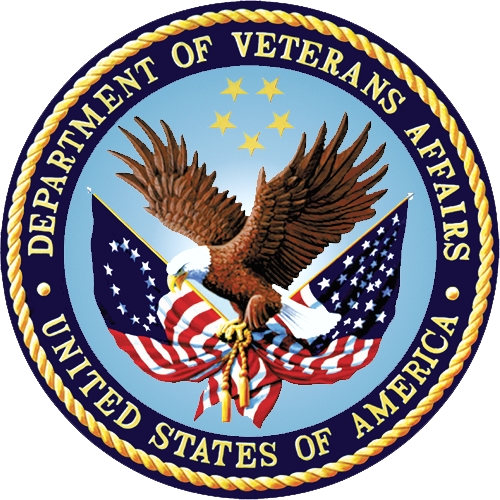 Process Asset LibraryOffice of Information and TechnologyTable of ContentsTechnology Transfer Program Process Maps	1Process: Technology Transfer Program	10Technology Transfer Program Description and Goals	12Description	12Goals	12Technology Transfer Program RACI Information	13Technology Transfer Program Associated Artifacts Information	29Technology Transfer Program Tools and Web Sites Information	29Technology Transfer Program Standards Information	30Technology Transfer Program Process	31Process Activity Name: TTP-01 Submit Package	31Process Activity Name: TTP-01.01 Prepare Invention Disclosure	31Process Activity Name: TTP-01.02 Prepare Invention Certification	32Process Activity Name: TTP-01.03 Submit Invention Disclosure Package	33Process Activity Name: TTP-01.04 Prepare Query	34Process Activity Name: TTP-01.05 Submit Query	35Process Activity Name: TTP-02 Invention or Query?	35Process Activity Name: TTP-03 Process Invention Disclosure Package	36Process Activity Name: TTP-03.01 Receive Invention Disclosure Package	37Process Activity Name: TTP-03.02 Package Complete?	37Process Activity Name: TTP-03.03 Corrections Needed?	38Process Activity Name: TTP-03.04 Update Information	39Process Activity Name: TTP-03.05 Approve Invention Disclosure Package	40Process Activity Name: TTP-03.06 Corrections Needed?	41Process Activity Name: TTP-03.07 Create Invention Disclosure Records in SOPHIA	41Process Activity Name: TTP-04 Evaluate Invention for Ownership and Innovation	42Process Activity Name: TTP-05 DOR Waived by Inventor?	43Process Activity Name: TTP-06 Determine Rights to Invention	44Process Activity Name: TTP-07 VA Ownership Rights?	45Process Activity Name: TTP-08 Notify Academic Affiliate	45Process Activity Name: TTP-09 VA Credentials?	46Process Activity Name: TTP-10 Obtain VA Credentials	47Process Activity Name: TTP-11 IAMS Integration Needed?	48Process Activity Name: TTP-12 Identity and Access Management Services	49Process Activity Name: TTP-13 Lead on Innovation?	50Process Activity Name: TTP-14 Manage Invention	50Process Activity Name: TTP-15 Perform Commercialization Assessment	51Process Activity Name: TTP-16 Value to Patent?	52Process Activity Name: TTP-17 Value to Market?	52Process Activity Name: TTP-18 Patent Invention	53Process Activity Name: TTP-18.01 Assemble / Update Invention Disclosure Package for Outside Patent Control	54Process Activity Name: TTP-18.02 Review Invention for Conflict of Interest	55Process Activity Name: TTP-18.03 Conflict of Interest?	56Process Activity Name: TTP-18.04 Obtain New Outside Patent Counsel	56Process Activity Name: TTP-18.05 Initiate Patent Application	57Process Activity Name: TTP-18.06 Gather Patent Information	58Process Activity Name: TTP-18.07 Information Sufficient?	59Process Activity Name: TTP-18.08 Respond to Request for Information	60Process Activity Name: TTP-18.09 Complete Patent Application	60Process Activity Name: TTP-18.10 Approve Patent Application for Submission	61Process Activity Name: TTP-18.11 Submit Application and Respond to Office Actions	62Process Activity Name: TTP-18.12 Examine for Patent Issuance	63Process Activity Name: TTP-18.13 Result of Examining?	64Process Activity Name: TTP-18.14 Appeal?	65Process Activity Name: TTP-18.15 Process Appeal	65Process Activity Name: TTP-18.16 Appeal Successful?	66Process Activity Name: TTP-19 Market Invention	67Process Activity Name: TTP-19.01 Market Invention to Find Licenses	67Process Activity Name: TTP-19.02 License Needs Identified?	68Process Activity Name: TTP-19.03 Negotiate License	69Process Activity Name: TTP-20 Distribute Royalties	69Process Activity Name: TTP-20.01 Lead Organization?	70Process Activity Name: TTP-20.02 Receive Royalty Check	71Process Activity Name: TTP-20.03 Determine Royalty Portion to Academic Affiliate	72Process Activity Name: TTP-20.04 Receive Royalty Check	72Process Activity Name: TTP-20.05 Distribute VA Royalty Portion to TTP	73Process Activity Name: TTP-20.06 Receive Royalty Check	74Process Activity Name: TTP-20.07 Determine Royalty Portion to VAMC	75Process Activity Name: TTP-20.08 Determine Royalty Portion to Inventors	76Process Activity Name: TTP-20.09 Inventor on Vendor List?	77Process Activity Name: TTP-20.10 Complete Vendorization	77Process Activity Name: TTP-20.11 Provide Information to ORD Finance	78Process Activity Name: TTP-20.12 Disburse Funds	79Process Activity Name: TTP-21 Process Query	80Process Activity Name: TTP-21.01 Receive Query	80Process Activity Name: TTP-21.02 Analyze Query	81Process Activity Name: TTP-21.03 Develop Response	82Process Activity Name: TTP-21.04 Submit Response	83Process Activity Name: TTP-21.05 Update Frequently Asked Questions	84Process Activity Name: TTP-22 Conduct Outreach	84Process Activity Name: TTP-22.01 Determine Sites to Visit	85Process Activity Name: TTP-22.02 Approve Sites?	86Process Activity Name: TTP-22.03 Prepare Materials	86Process Activity Name: TTP-22.04 Approve Materials?	87Process Activity Name: TTP-22.05 Conduct Pre-visit Coordination	88Process Activity Name: TTP-22.06 Conduct Outreach	89Process Activity Name: TTP-22.07 Communicate Outcomes	90Process Activity Name: TTP-23 Submit Annual NIST Report	91Process Activity Name: TTP-23.01 Gather Information	91Process Activity Name: TTP-23.02 Submit CTAA or IMA Report	92Process Activity Name: TTP-23.03 Prepare Annual NIST Report	93Process Activity Name: TTP-23.04 Approve Annual NIST Report?	94Process Activity Name: TTP-23.05 Submit Annual NIST Report	94Technology Transfer Program Process Maps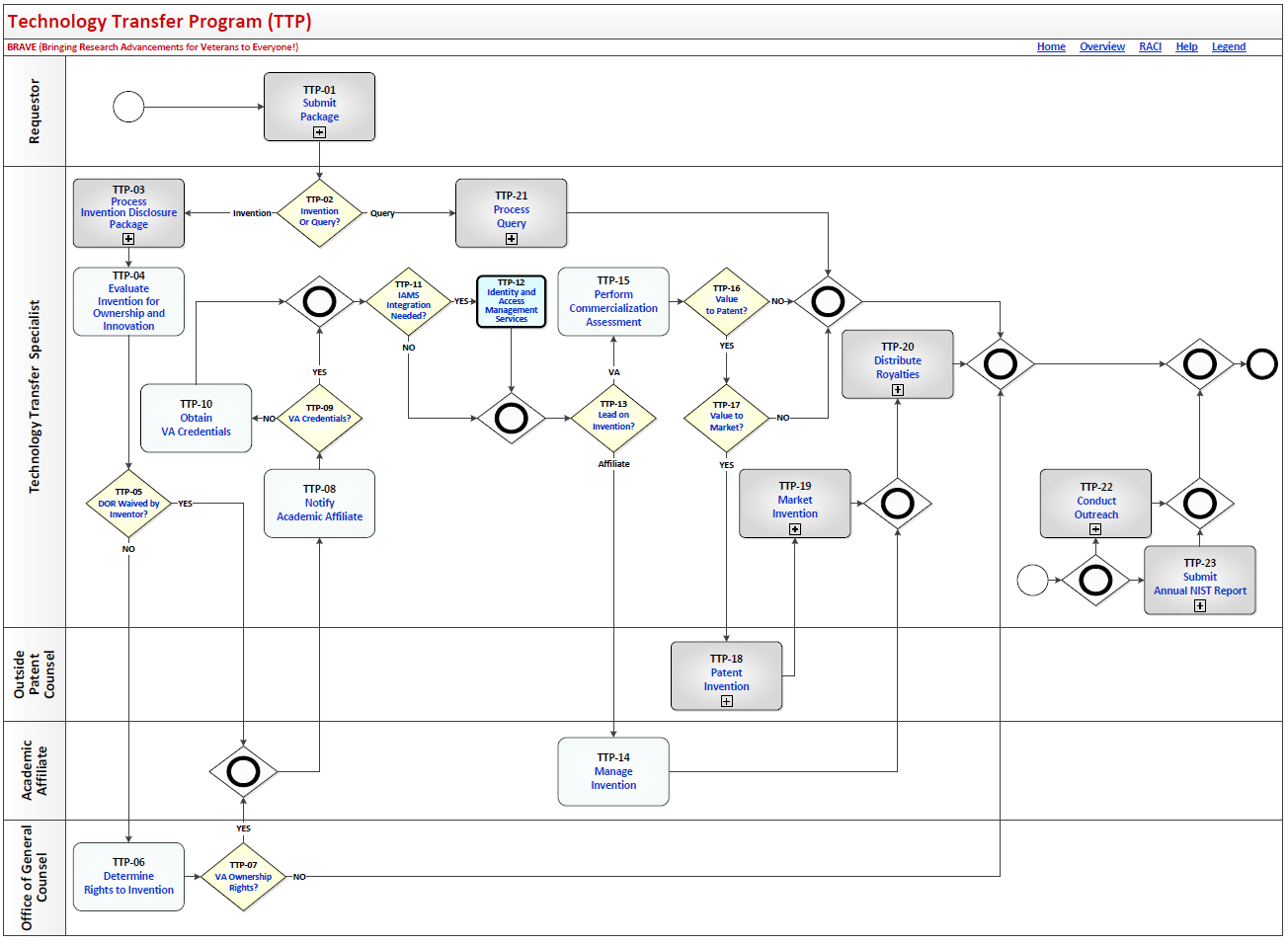 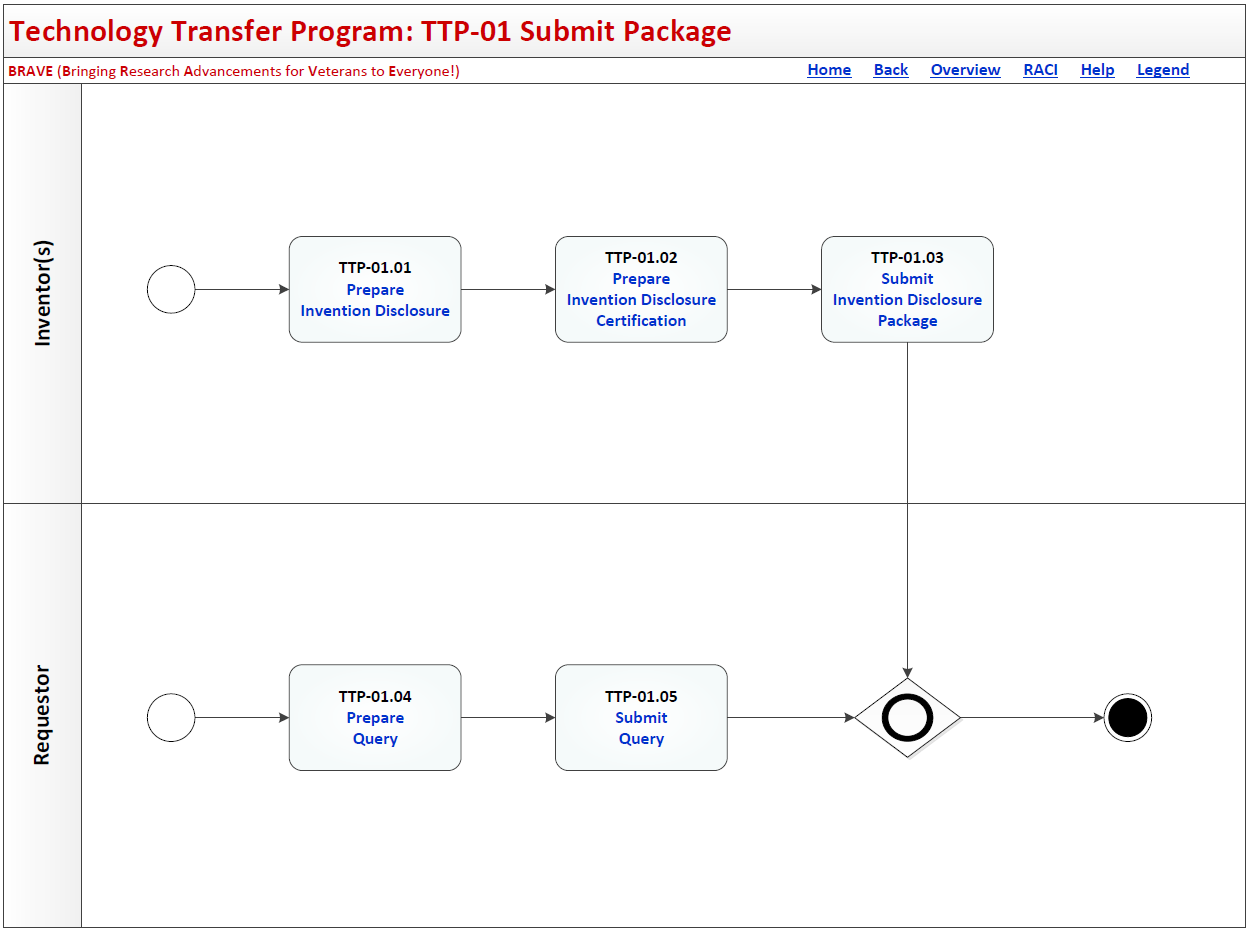 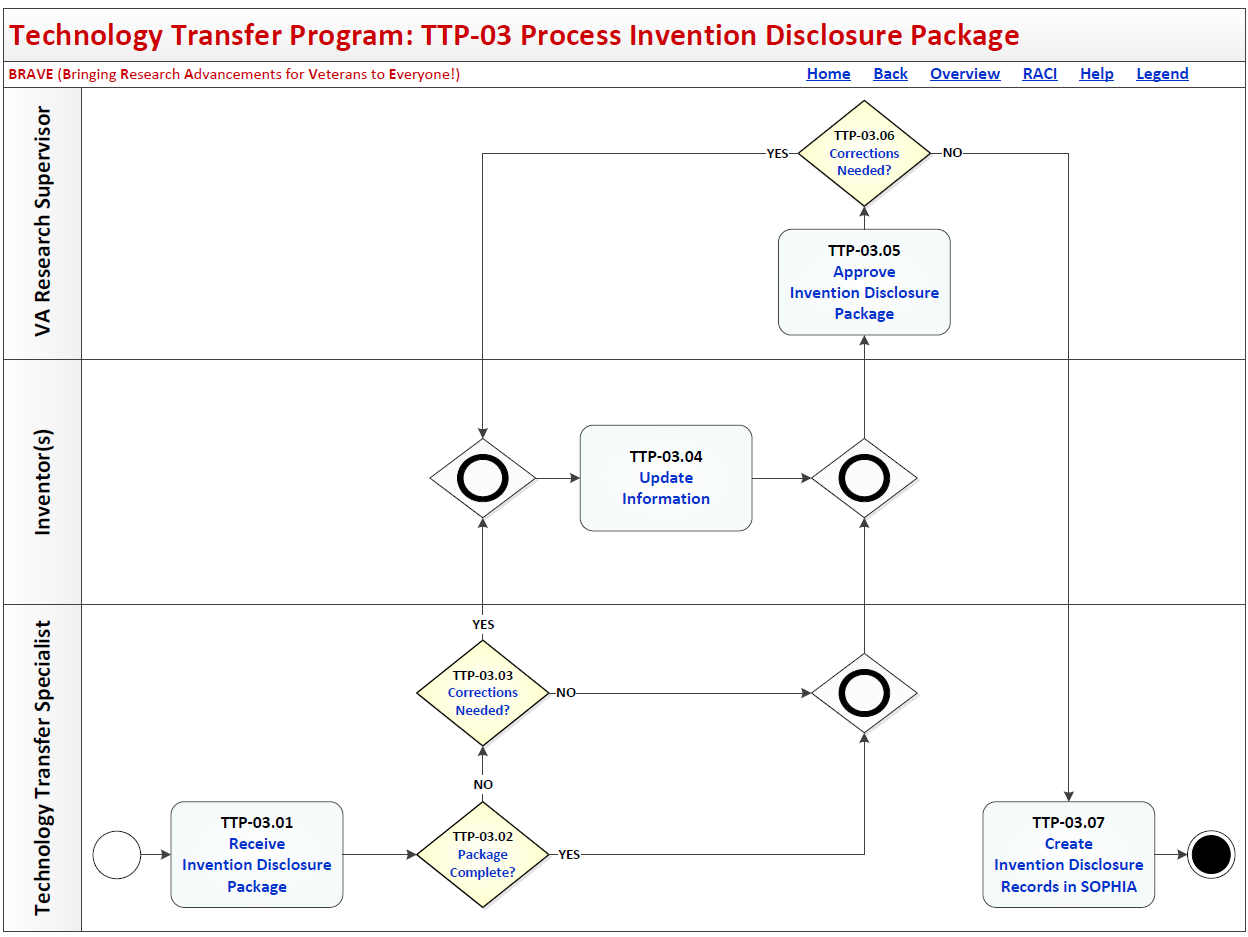 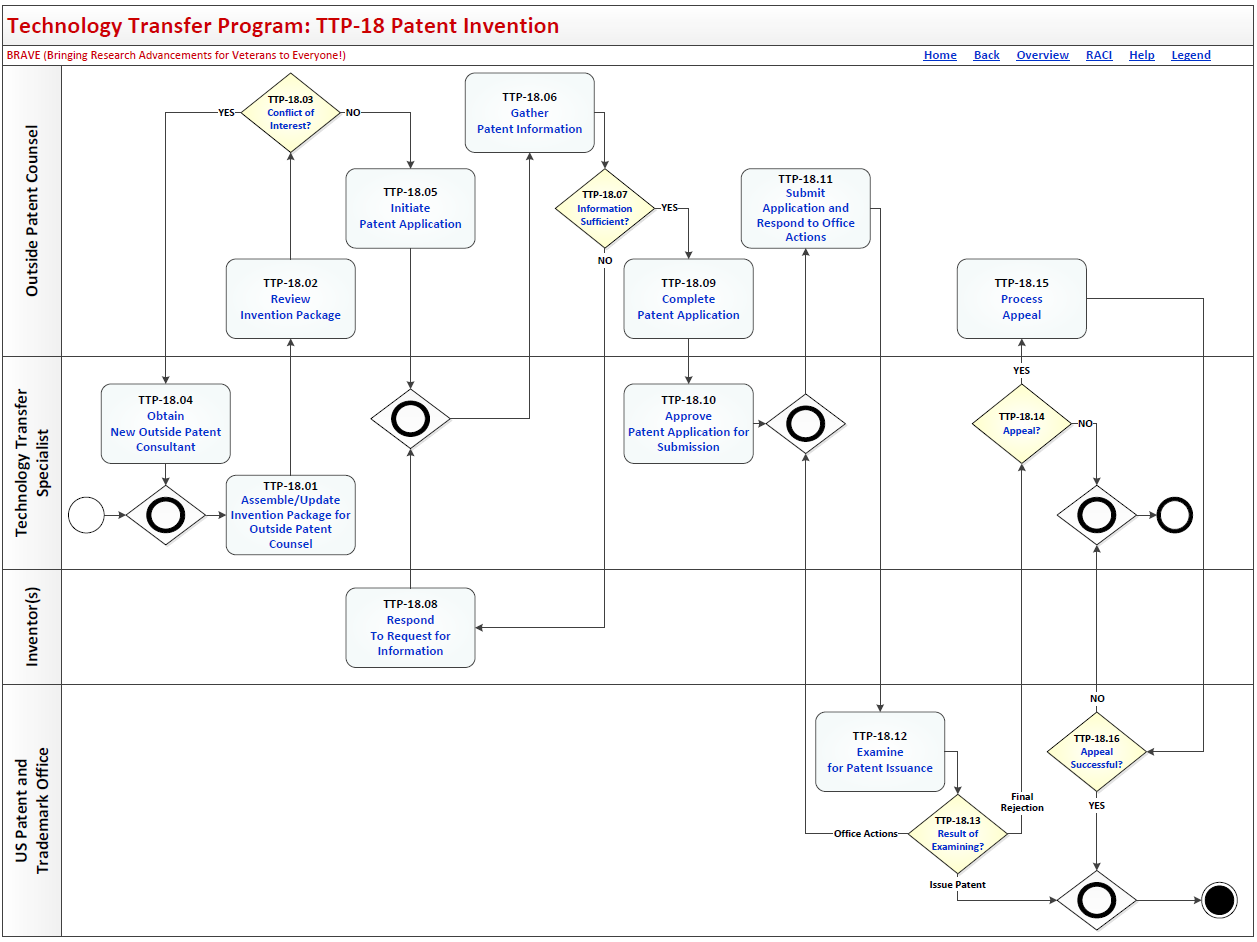 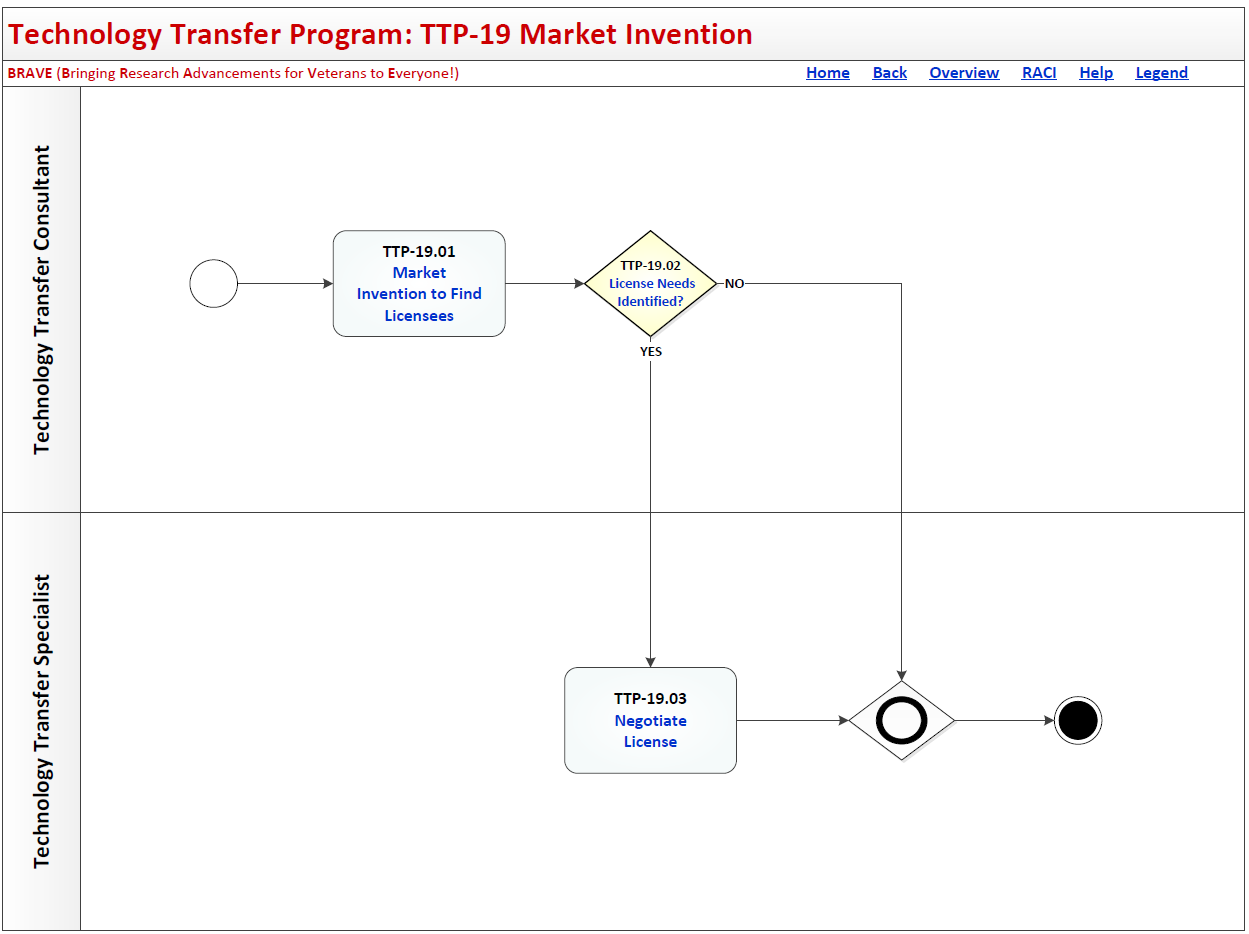 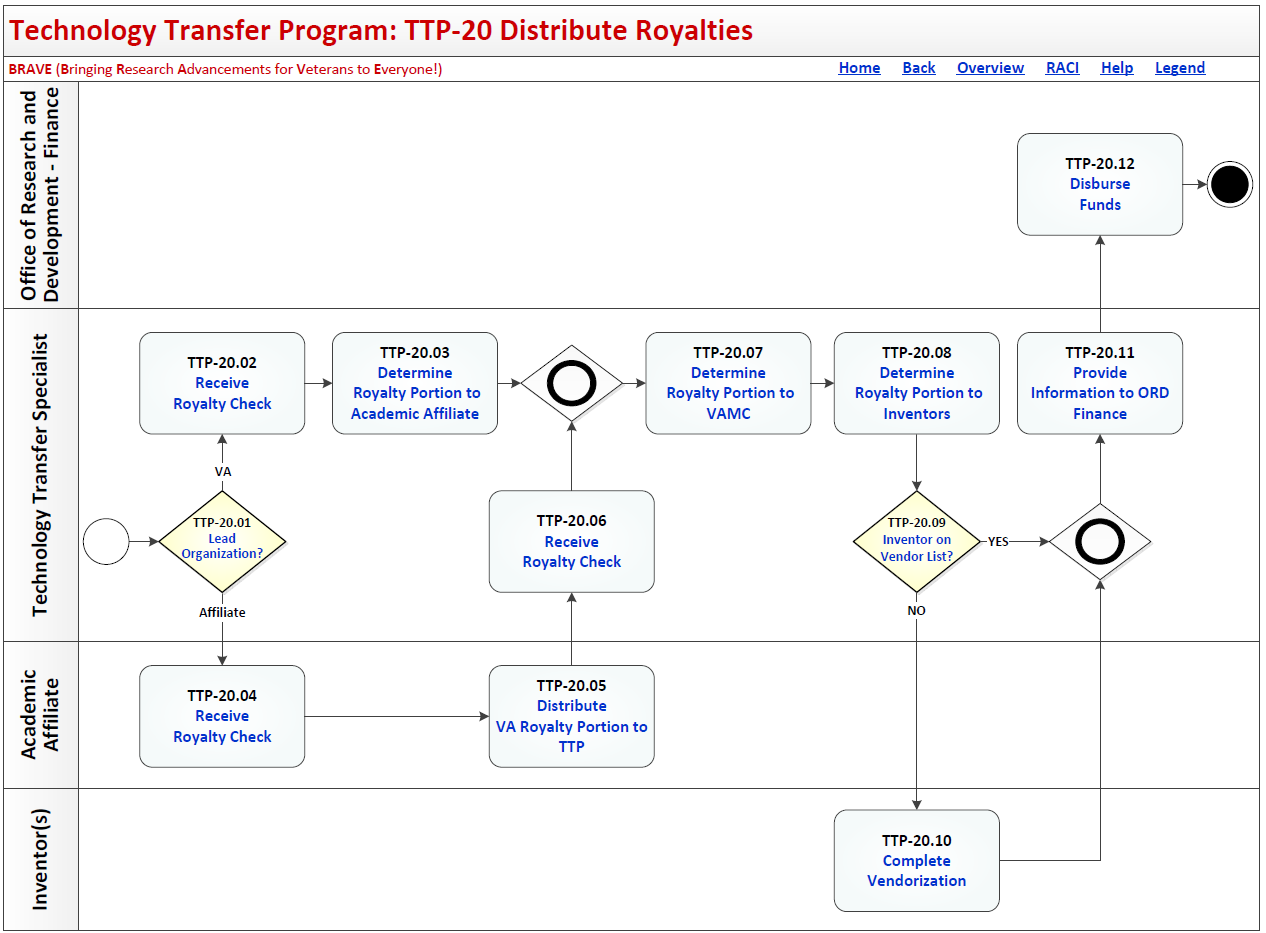 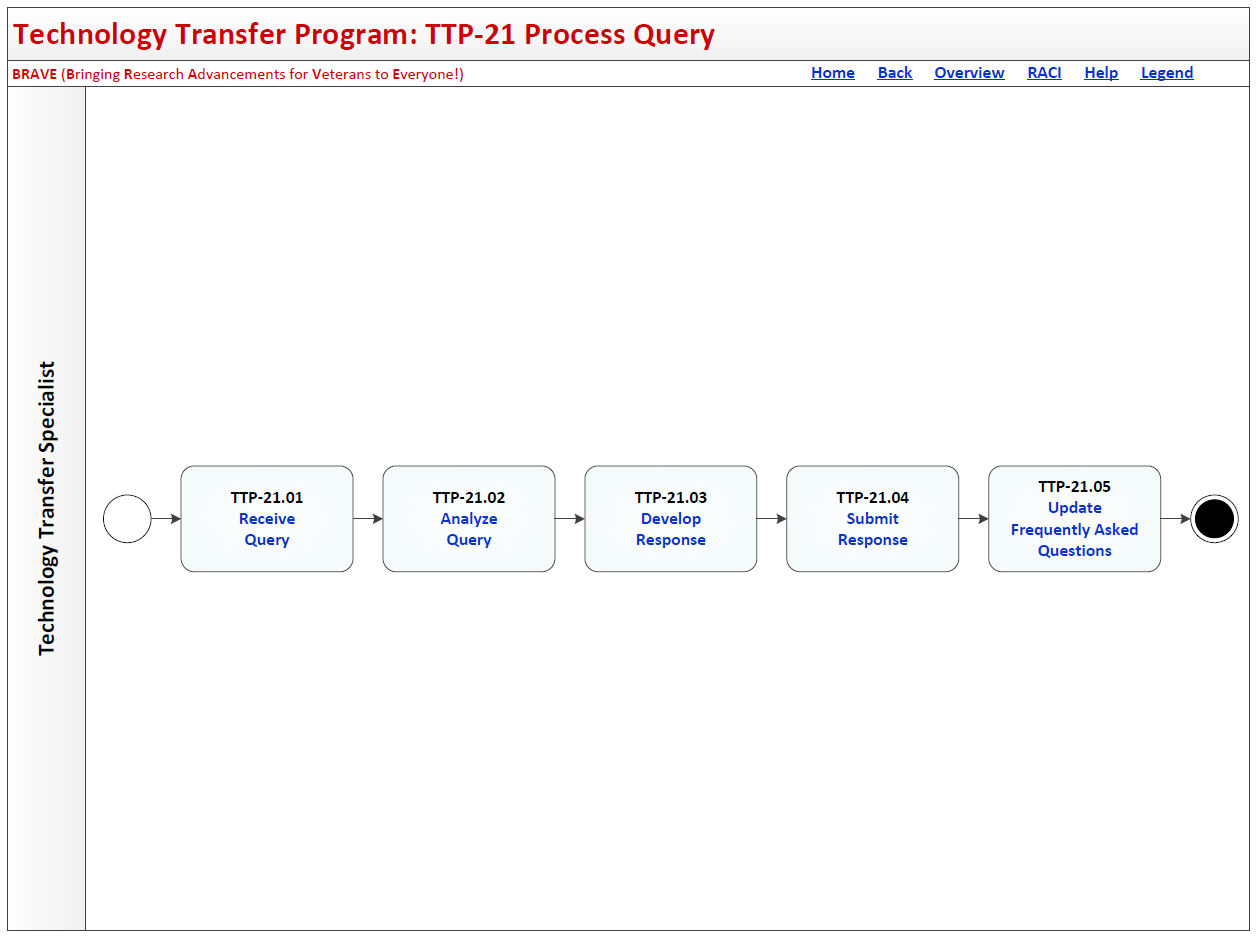 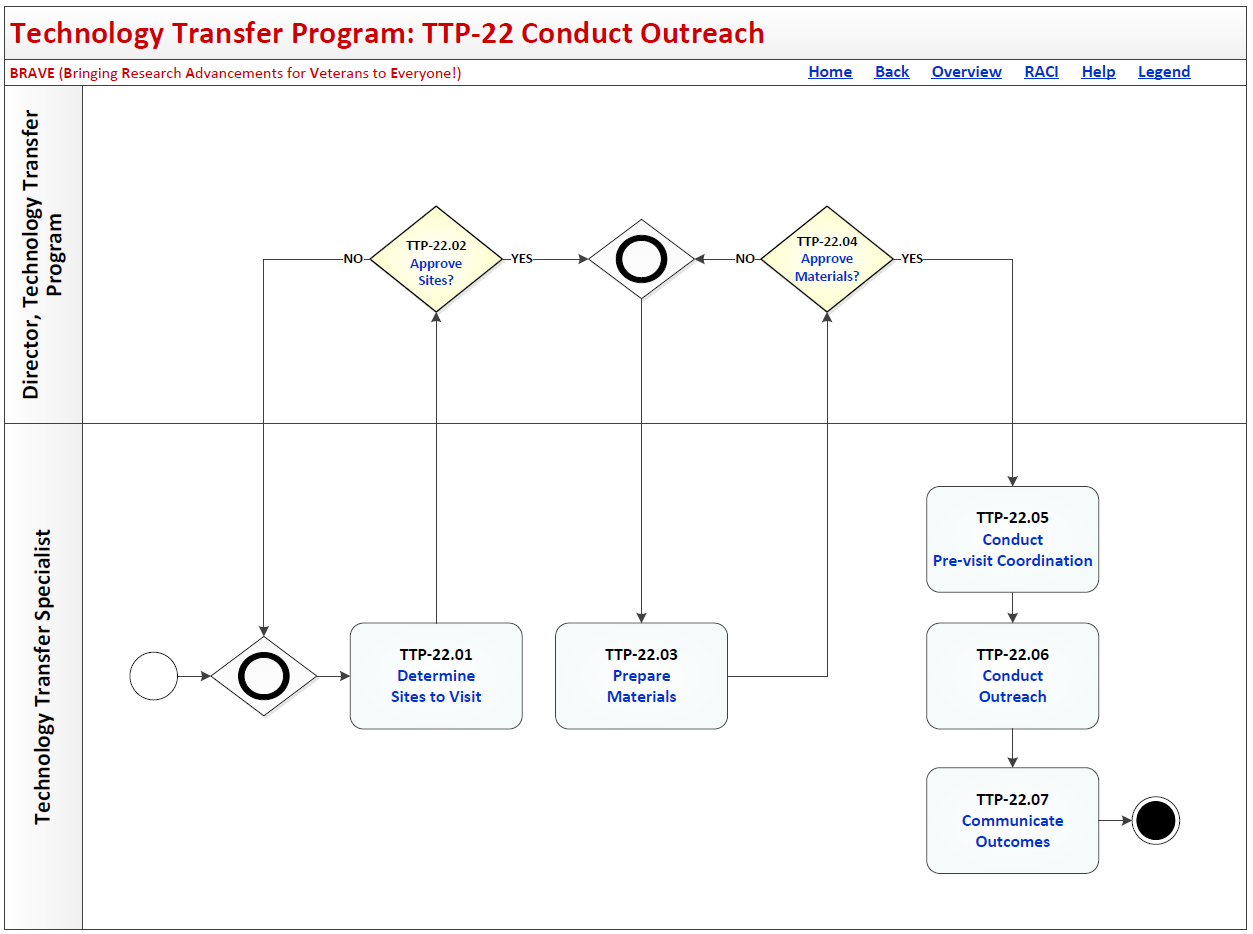 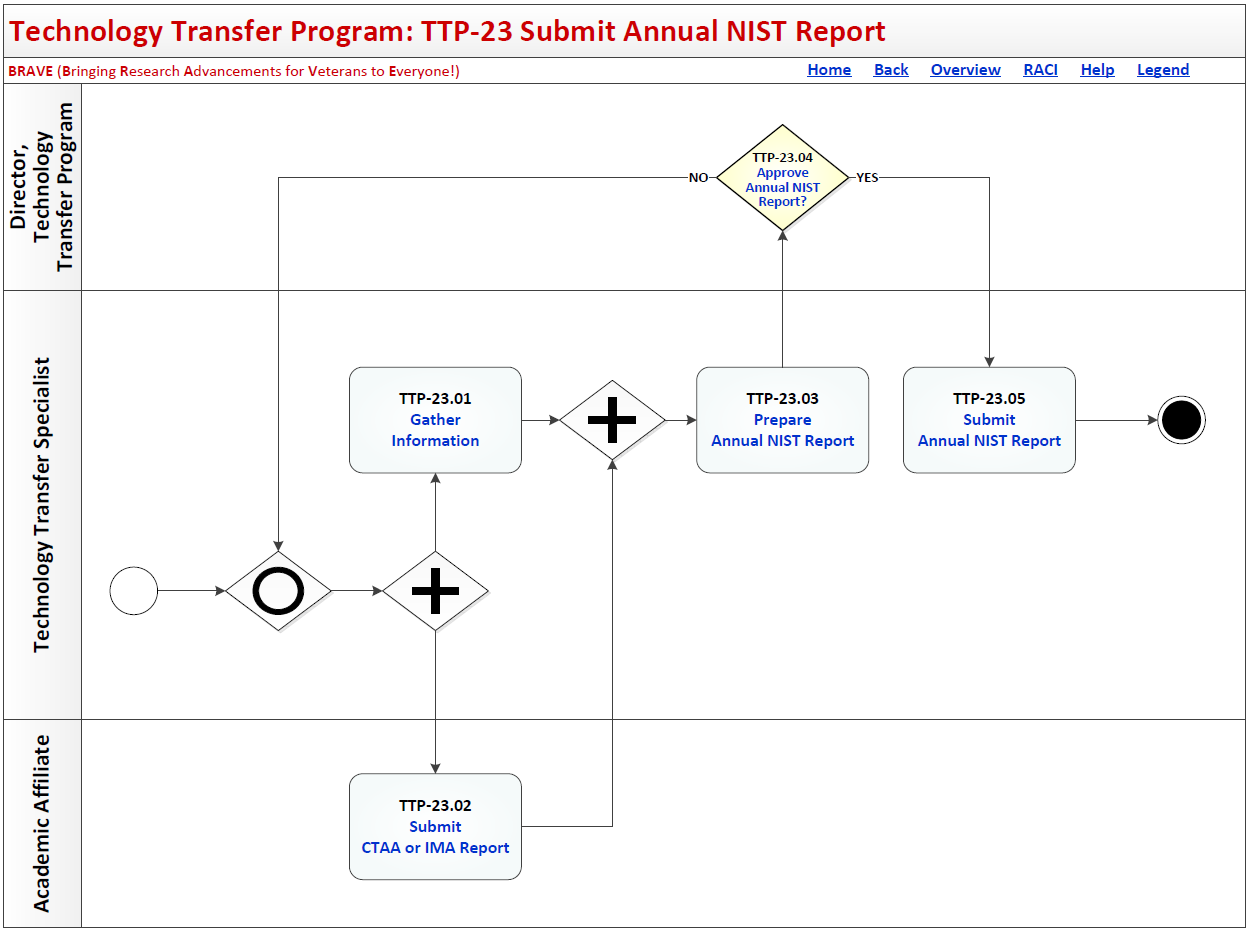 Process: Technology Transfer ProgramOverview: The process map for Technology Transfer Program cycles through the following process and review activities:TTP-01 Submit Package
TTP-01.01 Prepare Invention Disclosure
TTP-01.02 Prepare Invention Certification
TTP-01.03 Submit Invention Disclosure Package
TTP-01.04 Prepare Query
TTP-01.05 Submit Query
TTP-02 Invention or Query?
TTP-03 Process Invention Disclosure Package
TTP-03.01 Receive Invention Disclosure Package
TTP-03.02 Package Complete?
TTP-03.03 Corrections Needed?
TTP-03.04 Update Information
TTP-03.05 Approve Invention Disclosure Package
TTP-03.06 Corrections Needed?
TTP-03.07 Create Invention Disclosure Records in SOPHIA
TTP-04 Evaluate Invention for Ownership and Innovation
TTP-05 DOR Waived by Inventor?
TTP-06 Determine Rights to Invention
TTP-07 VA Ownership Rights?
TTP-08 Notify Academic Affiliate
TTP-09 VA Credentials?
TTP-10 Obtain VA Credentials
TTP-11 IAMS Integration Needed?
TTP-12 Identity and Access Management Services
TTP-13 Lead on Innovation?
TTP-14 Manage Invention
TTP-15 Perform Commercialization Assessment
TTP-16 Value to Patent?
TTP-17 Value to Market?
TTP-18 Patent Invention
TTP-18.01 Assemble / Update Invention Disclosure Package for Outside Patent Control
TTP-18.02 Review Invention for Conflict of Interest
TTP-18.03 Conflict of Interest?
TTP-18.04 Obtain New Outside Patent Counsel
TTP-18.05 Initiate Patent Application
TTP-18.06 Gather Patent Information
TTP-18.07 Information Sufficient?
TTP-18.08 Respond to Request for Information
TTP-18.09 Complete Patent Application
TTP-18.10 Approve Patent Application for Submission
TTP-18.11 Submit Application and Respond to Office Actions
TTP-18.12 Examine for Patent Issuance
TTP-18.13 Result of Examining?
TTP-18.14 Appeal?
TTP-18.15 Process Appeal
TTP-18.16 Appeal Successful?
TTP-19 Market Invention
TTP-19.01 Market Invention to Find Licenses
TTP-19.02 License Needs Identified?
TTP-19.03 Negotiate License
TTP-20 Distribute Royalties
TTP-20.01 Lead Organization?
TTP-20.02 Receive Royalty Check
TTP-20.03 Determine Royalty Portion to Academic Affiliate
TTP-20.04 Receive Royalty Check
TTP-20.05 Distribute VA Royalty Portion to TTP
TTP-20.06 Receive Royalty Check
TTP-20.07 Determine Royalty Portion to VAMC
TTP-20.08 Determine Royalty Portion to Inventors
TTP-20.09 Inventor on Vendor List?
TTP-20.10 Complete Vendorization
TTP-20.11 Provide Information to ORD Finance
TTP-20.12 Disburse Funds
TTP-21 Process Query
TTP-21.01 Receive Query
TTP-21.02 Analyze Query
TTP-21.03 Develop Response
TTP-21.04 Submit Response
TTP-21.05 Update Frequently Asked Questions
TTP-22 Conduct Outreach
TTP-22.01 Determine Sites to Visit
TTP-22.02 Approve Sites?
TTP-22.03 Prepare Materials
TTP-22.04 Approve Materials?
TTP-22.05 Conduct Pre-visit Coordination
TTP-22.06 Conduct Outreach
TTP-22.07 Communicate Outcomes
TTP-23 Submit Annual NIST Report
TTP-23.01 Gather Information
TTP-23.02 Submit CTAA or IMA Report
TTP-23.03 Prepare Annual NIST Report
TTP-23.04 Approve Annual NIST Report?
TTP-23.05 Submit Annual NIST Report
Technology Transfer Program Description and GoalsDescriptionThe VA Technology Transfer Program (TTP) is committed to transferring research resulting in inventions that address veteran needs into commercially viable products that can be patented and licensed for use. TTP functions as a liaison between VA researchers and industry partners to facilitate the technology transfer process. The conception of an invention initiates the technology transfer process. An invention is typically conceived within the context of a research project. The conception of the invention may involve an individual or several individuals, sometimes from other institutions or who practice in a VA medical facility under a joint appointment. The invention can also be the result of a collaborative research agreement.Goals• Accurate and timely reporting and recording of the development of the discovery• The efficient and formal disclosure of the invention which allows the inventor to clearly describe the innovation, its possible commercial applications, and record individuals who were involved in the invention process• The evaluation of the invention disclosure to determine ownership rights, the commercialization potential and patentability of the technology• The protection of the invention, typically in the form of a US patent and through foreign patents as warranted• The commercialization of the invention to attract licensing opportunities including research material that is not patentable but has some commercial application and benefit• The licensing of the technology which defines the rights, responsibilities, exclusivity, and terms of the agreement• The management of royalty payments and compliance with the license agreement under which a percentage of royalties will go to the inventor and a portion are retained by the VA to be reinvested for the development of additional technologies that can meet other veteran health needs.Technology Transfer Program RACI InformationThe following describes the RACI information for this process: TTP-01.01 Prepare Invention Disclosure
Responsible Role: Inventor(s)Accountable Role: Inventor(s)Consulted Role: Technology Transfer SpecialistInformed Role: None ListedTTP-01.02 Prepare Invention Certification
Responsible Role: Inventor(s)Accountable Role: Inventor(s)Consulted Role: Technology Transfer SpecialistInformed Role: None ListedAccountable Role: RequestorConsulted Role: Technology Transfer Program Support StaffInformed Role: None ListedTTP-01.03 Submit Invention Disclosure Package
Responsible Role: Inventor(s)Accountable Role: Inventor(s)Consulted Role: Technology Transfer SpecialistInformed Role: None ListedTTP-01.04 Prepare Query
Responsible Role: Inventor(s)Accountable Role: Inventor(s)Consulted Role: None ListedInformed Role: None ListedTTP-01.05 Submit Query
Responsible Role: RequestorTTP-02 Invention or Query?
Responsible Role: Technology Transfer SpecialistAccountable Role: Director, Technology Transfer ProgramConsulted Role: None ListedInformed Role: None ListedTTP-03.01 Receive Invention Disclosure Package
Responsible Role: Technology Transfer SpecialistAccountable Role: Director, Technology Transfer ProgramConsulted Role: RequestorInformed Role: None ListedTTP-03.02 Package Complete?
Responsible Role: Technology Transfer SpecialistAccountable Role: Director, Technology Transfer ProgramConsulted Role: Inventor(s)Informed Role: StakeholdersTTP-03.03 Corrections Needed?
Responsible Role: Technology Transfer SpecialistAccountable Role: Director, Technology Transfer ProgramConsulted Role: None ListedInformed Role: None ListedTTP-03.04 Update Information
Responsible Role: Technology Transfer SpecialistAccountable Role: Director, Technology Transfer ProgramConsulted Role: Inventor(s)Informed Role: None ListedTTP-03.05 Approve Invention Disclosure Package
Responsible Role: VA Research SupervisorAccountable Role: Director, Technology Transfer ProgramConsulted Role: None ListedInformed Role: StakeholdersTTP-03.06 Corrections Needed?
Responsible Role: VA Research SupervisorAccountable Role: VA Research SupervisorConsulted Role: None ListedInformed Role: None ListedTTP-03.07 Create Invention Disclosure Records in SOPHIA
Responsible Role: Technology Transfer SpecialistAccountable Role: Director, Technology Transfer ProgramConsulted Role: None ListedInformed Role: None ListedTTP-04 Evaluate Invention for Ownership and Innovation
Responsible Role: Technology Transfer SpecialistAccountable Role: Director, Technology Transfer ProgramConsulted Role: Office of General CounselInformed Role: StakeholdersTTP-05 DOR Waived by Inventor?
Responsible Role: Technology Transfer SpecialistAccountable Role: Director, Technology Transfer ProgramConsulted Role: Inventor(s); Office of General CounselInformed Role: StakeholdersTTP-06 Determine Rights to Invention
Responsible Role: Office of General CounselAccountable Role: Director, Technology Transfer ProgramConsulted Role: None ListedInformed Role: StakeholdersTTP-07 VA Ownership Rights?
Responsible Role: Office of General CounselAccountable Role: Director, Technology Transfer ProgramConsulted Role: None ListedInformed Role: Technology Transfer SpecialistTTP-08 Notify Academic Affiliate
Responsible Role: Technology Transfer SpecialistAccountable Role: Director, Technology Transfer ProgramConsulted Role: None ListedInformed Role: Academic AffiliateTTP-09 VA Credentials?
Responsible Role: Technology Transfer SpecialistAccountable Role: Director, Technology Transfer ProgramConsulted Role: None ListedInformed Role: None ListedTTP-10 Obtain VA Credentials
Responsible Role: Technology Transfer SpecialistAccountable Role: Director, Technology Transfer ProgramConsulted Role: Inventor(s); Academic AffiliateInformed Role: StakeholdersTTP-11 IAMS Integration Needed?
Responsible Role: Technology Transfer SpecialistAccountable Role: Director, Technology Transfer ProgramConsulted Role: None ListedInformed Role: None ListedTTP-12 Identity and Access Management Services
Responsible Role: Technology Transfer SpecialistAccountable Role: Director, Technology Transfer ProgramConsulted Role: None ListedInformed Role: StakeholdersTTP-13 Lead on Innovation?
Responsible Role: Technology Transfer SpecialistAccountable Role: Director, Technology Transfer ProgramConsulted Role: None ListedInformed Role: None ListedTTP-14 Manage Invention
Responsible Role: Academic AffiliateAccountable Role: Director, Technology Transfer ProgramConsulted Role: None ListedInformed Role: StakeholdersTTP-15 Perform Commercialization Assessment
Responsible Role: Technology Transfer SpecialistAccountable Role: Director, Technology Transfer ProgramConsulted Role: Inventor(s)Informed Role: None ListedTTP-16 Value to Patent?
Responsible Role: Technology Transfer SpecialistAccountable Role: Director, Technology Transfer ProgramConsulted Role: None ListedInformed Role: StakeholdersTTP-17 Value to Market?
Responsible Role: Technology Transfer SpecialistAccountable Role: Director, Technology Transfer ProgramConsulted Role: None ListedInformed Role: StakeholdersTTP-18.01 Assemble / Update Invention Disclosure Package for Outside Patent Control
Responsible Role: Technology Transfer SpecialistAccountable Role: Director, VA Integrated Operations CenterConsulted Role: Outside Patent CounselInformed Role: StakeholdersTTP-18.02 Review Invention for Conflict of Interest
Responsible Role: Outside Patent CounselAccountable Role: Director, Technology Transfer ProgramConsulted Role: None ListedInformed Role: StakeholdersTTP-18.03 Conflict of Interest?
Responsible Role: Outside Patent CounselAccountable Role: Director, Technology Transfer ProgramConsulted Role: None ListedInformed Role: Stakeholders; Inventor(s)TTP-18.04 Obtain New Outside Patent Counsel
Responsible Role: Technology Transfer SpecialistAccountable Role: Director, Technology Transfer ProgramConsulted Role: Director, Technology Transfer Program; Office of General CounselInformed Role: StakeholdersTTP-18.05 Initiate Patent Application
Responsible Role: Outside Patent CounselAccountable Role: Director, Technology Transfer ProgramConsulted Role: None ListedInformed Role: Inventor(s); StakeholdersTTP-18.06 Gather Patent Information
Responsible Role: Outside Patent CounselAccountable Role: Director, Technology Transfer ProgramConsulted Role: None ListedInformed Role: StakeholdersTTP-18.07 Information Sufficient?
Responsible Role: Outside Patent CounselAccountable Role: Director, Technology Transfer ProgramConsulted Role: None ListedInformed Role: Stakeholder OfficesTTP-18.08 Respond to Request for Information
Responsible Role: Inventor(s)Accountable Role: Director, Technology Transfer ProgramConsulted Role: None ListedInformed Role: Stakeholders; IT SpecialistTTP-18.09 Complete Patent Application
Responsible Role: Outside Patent CounselAccountable Role: Director, Technology Transfer ProgramConsulted Role: Inventor(s)Informed Role: StakeholdersTTP-18.10 Approve Patent Application for Submission
Responsible Role: Technology Transfer SpecialistAccountable Role: Director, Technology Transfer ProgramConsulted Role: None ListedInformed Role: StakeholdersTTP-18.11 Submit Application and Respond to Office Actions
Responsible Role: Outside Patent CounselAccountable Role: Director, Technology Transfer ProgramConsulted Role: None ListedInformed Role: StakeholdersTTP-18.12 Examine for Patent Issuance
Responsible Role: US Patent and Trademark OfficeAccountable Role: US Patent and Trademark OfficeConsulted Role: None ListedInformed Role: None ListedTTP-18.13 Result of Examining?
Responsible Role: US Patent and Trademark OfficeAccountable Role: US Patent and Trademark OfficeConsulted Role: None ListedInformed Role: None ListedTTP-18.14 Appeal?
Responsible Role: Technology Transfer SpecialistAccountable Role: Director, Technology Transfer ProgramConsulted Role: Inventor(s)Informed Role: StakeholdersTTP-18.15 Process Appeal
Responsible Role: Technology Transfer SpecialistAccountable Role: Director, Technology Transfer ProgramConsulted Role: Outside Patent CounselInformed Role: StakeholdersTTP-18.16 Appeal Successful?
Responsible Role: US Patent and Trademark OfficeAccountable Role: US Patent and Trademark OfficeConsulted Role: None ListedInformed Role: None ListedTTP-19.01 Market Invention to Find Licenses
Responsible Role: Technology Transfer ConsultantAccountable Role: Director, Technology Transfer ProgramConsulted Role: Technology Transfer Specialist; Inventor(s)Informed Role: StakeholdersTTP-19.02 License Needs Identified?
Responsible Role: Technology Transfer SpecialistAccountable Role: Director, Technology Transfer ProgramConsulted Role: Technology Transfer ConsultantInformed Role: StakeholdersTTP-19.03 Negotiate License
Responsible Role: Technology Transfer SpecialistAccountable Role: Director, Technology Transfer ProgramConsulted Role: None ListedInformed Role: StakeholdersTTP-20.01 Lead Organization?
Responsible Role: Technology Transfer SpecialistAccountable Role: Director, Technology Transfer ProgramConsulted Role: None ListedInformed Role: None ListedTTP-20.02 Receive Royalty Check
Responsible Role: Technology Transfer SpecialistAccountable Role: Director, Technology Transfer ProgramConsulted Role: None ListedInformed Role: None ListedTTP-20.03 Determine Royalty Portion to Academic Affiliate
Responsible Role: Technology Transfer SpecialistAccountable Role: Director, Technology Transfer ProgramConsulted Role: None ListedInformed Role: Inventor(s); StakeholdersTTP-20.04 Receive Royalty Check
Responsible Role: Academic AffiliateAccountable Role: Director, Technology Transfer ProgramConsulted Role: None ListedInformed Role: StakeholdersTTP-20.05 Distribute VA Royalty Portion to TTP
Responsible Role: Academic AffiliateAccountable Role: Director, Technology Transfer ProgramConsulted Role: None ListedInformed Role: Stakeholders; Technology Transfer SpecialistTTP-20.06 Receive Royalty Check
Responsible Role: Technology Transfer SpecialistAccountable Role: Director, Technology Transfer ProgramConsulted Role: None ListedInformed Role: None ListedTTP-20.07 Determine Royalty Portion to VAMC
Responsible Role: Technology Transfer SpecialistAccountable Role: Director, Technology Transfer ProgramConsulted Role: VAMCInformed Role: StakeholdersTTP-20.08 Determine Royalty Portion to Inventors
Responsible Role: Technology Transfer SpecialistAccountable Role: Director, Technology Transfer ProgramConsulted Role: None ListedInformed Role: None ListedTTP-20.09 Inventor on Vendor List?
Responsible Role: Technology Transfer SpecialistAccountable Role: Director, Technology Transfer ProgramConsulted Role: None ListedInformed Role: None ListedTTP-20.10 Complete Vendorization
Responsible Role: Inventor(s)Accountable Role: Inventor(s)Consulted Role: None ListedInformed Role: None ListedTTP-20.11 Provide Information to ORD Finance
Responsible Role: Technology Transfer SpecialistAccountable Role: Director, Technology Transfer ProgramConsulted Role: None ListedInformed Role: Office of Research and Development - FinanceTTP-20.12 Disburse Funds
Responsible Role: Office of Research and Development - FinanceAccountable Role: Director, Technology Transfer ProgramConsulted Role: VAMC; Inventor(s); Academic AffiliateInformed Role: None ListedTTP-21.01 Receive Query
Responsible Role: Technology Transfer SpecialistAccountable Role: Director, Technology Transfer ProgramConsulted Role: None ListedInformed Role: None ListedTTP-21.02 Analyze Query
Responsible Role: Technology Transfer SpecialistAccountable Role: Director, Technology Transfer ProgramConsulted Role: None ListedInformed Role: None ListedTTP-21.03 Develop Response
Responsible Role: Technology Transfer SpecialistAccountable Role: Director, Technology Transfer ProgramConsulted Role: None ListedInformed Role: None ListedTTP-21.04 Submit Response
Responsible Role: Technology Transfer SpecialistAccountable Role: Director, Office of Privacy and Records ManagementConsulted Role: None ListedInformed Role: None ListedTTP-21.05 Update Frequently Asked Questions
Responsible Role: Technology Transfer SpecialistAccountable Role: Director, Technology Transfer ProgramConsulted Role: None ListedInformed Role: None ListedTTP-22.01 Determine Sites to Visit
Responsible Role: Technology Transfer SpecialistAccountable Role: Director, Technology Transfer ProgramConsulted Role: Technology Transfer ConsultantInformed Role: StakeholdersTTP-22.02 Approve Sites?
Responsible Role: Director, Technology Transfer ProgramAccountable Role: Director, Technology Transfer ProgramConsulted Role: None ListedInformed Role: None ListedTTP-22.03 Prepare Materials
Responsible Role: Technology Transfer SpecialistAccountable Role: Director, Technology Transfer ProgramConsulted Role: Technology Transfer ConsultantInformed Role: None ListedTTP-22.04 Approve Materials?
Responsible Role: Director, Technology Transfer ProgramAccountable Role: Director, Technology Transfer ProgramConsulted Role: None ListedInformed Role: None ListedTTP-22.05 Conduct Pre-visit Coordination
Responsible Role: Technology Transfer SpecialistAccountable Role: Director, Technology Transfer ProgramConsulted Role: None ListedInformed Role: None ListedTTP-22.06 Conduct Outreach
Responsible Role: Technology Transfer SpecialistAccountable Role: Director, Technology Transfer ProgramConsulted Role: Technology Transfer ConsultantInformed Role: StakeholdersTTP-22.07 Communicate Outcomes
Responsible Role: Technology Transfer SpecialistAccountable Role: Director, Technology Transfer ProgramConsulted Role: Technology Transfer ConsultantInformed Role: StakeholdersTTP-23.01 Gather Information
Responsible Role: Technology Transfer SpecialistAccountable Role: Director, Technology Transfer ProgramConsulted Role: None ListedInformed Role: None ListedTTP-23.02 Submit CTAA or IMA Report
Responsible Role: Academic AffiliateAccountable Role: Director, Technology Transfer ProgramConsulted Role: Technology Transfer SpecialistInformed Role: StakeholdersTTP-23.03 Prepare Annual NIST Report
Responsible Role: Technology Transfer SpecialistAccountable Role: Director, Technology Transfer ProgramConsulted Role: None ListedInformed Role: None ListedTTP-23.04 Approve Annual NIST Report?
Responsible Role: Director, Technology Transfer ProgramAccountable Role: Director, Technology Transfer ProgramConsulted Role: None ListedInformed Role: None ListedTTP-23.05 Submit Annual NIST Report
Responsible Role: Technology Transfer SpecialistAccountable Role: Director, Technology Transfer ProgramConsulted Role: None ListedInformed Role: StakeholdersTechnology Transfer Program Associated Artifacts InformationAssociated Artifacts information (including hyperlinks) for this process include: Certification of Reporting for InventionsDetermination of Rights Letter TemplatePIV Office Fingerprint Request FormU.S. DEPARTMENT OF VETERANS AFFAIRS AND ___ UNIVERSITY INVENTION MANAGMENT AGREEMENTVA Information Security Rules of BehaviorVA Invention Disclosure FormTechnology Transfer Program Tools and Web Sites InformationThe Tools and Web Sites associated with this process (including hyperlinks) include: Office of General Council SharePoint SiteOffice of Information Security PortalOffice of Research and Development Forms and TemplatesSOPHIATalent Management System Self Enrollment PortalVA Office of Research & Development Policies & ProceduresVA Talent Management System (TMS)VA Technology Transfer ProgramTechnology Transfer Program Standards InformationStandards associated with this process (including hyperlinks) include: 38 U.S.C.1.650 through 1.653, 37 Part 501Federal Information Processing Standards Publications (FIPS) 186-4, Digital Signature Standard (DSS)IAM Service Request Submission User GuideVA Directive 0710, Personnel Security and Suitability ProgramVA Directive 6300, Records and Information ManagementVA Directive 6500, VA Cybersecurity ProgramVA Directive 6502, VA Enterprise Privacy ProgramVA Handbook 6500, Risk Management Framework for VA Information Systems - Tier 3: VA Information Security ProgramVA Handbook 6510, VA Identity and Access ManagementVA Memorandum (VAIQ 7714283) Modified VA Information Security Rules of BehaviorVHA Directive 1200, Research and Development ProgramVHA Directive 1206, Use of a Cooperative Research and Development Agreement (CRADA)VHA HANDBOOK 1100.19 CREDENTIALING AND PRIVILEGINGVHA Handbook 1200.18, Determination of Rights for Inventions and Discoveries Technology Transfer Program ProcessProcess Activity Name: TTP-01 Submit PackagePrevious ActivitiesProcess BeginsNext ActivitiesTTP-01.01 Prepare Invention DisclosureAndTTP-01.04 Prepare QueryDescriptionThe sub-process map for Submit Package cycles through the following dependent activities:- Prepare Invention Disclosure- Prepare Invention Disclosure Certification- Submit Invention Disclosure PackageOR- Prepare Query- Submit QueryProcess Activity Name: TTP-01.01 Prepare Invention DisclosurePrevious ActivitiesTTP-01 Submit PackageNext ActivitiesTTP-01.02 Prepare Invention CertificationDescriptionInventor(s) prepare the invention disclosure form detailing what the invention is, what the benefit(s) from the invention may be, and who participated in creating the invention.InputInvention Planning DocumentsOutputInvention Disclosure FormAssociated ArtifactsVA Invention Disclosure FormResponsible RoleInventor(s)Accountable RoleInventor(s)Consulted RoleTechnology Transfer SpecialistInformed RoleNone ListedTools and WebsitesVA Office of Research & Development Policies & ProceduresVA Technology Transfer ProgramMore InfoNone ListedProcess Activity Name: TTP-01.02 Prepare Invention CertificationPrevious ActivitiesTTP-01.01 Prepare Invention DisclosureNext ActivitiesTTP-01.03 Submit Invention Disclosure PackageDescriptionThe Inventor(s) prepares the VA Invention Certification Form that certifies how and where invention was created, who was involved, and what resources were used.InputVA Invention Disclosure FormOutputCertification of Reporting for InventionsAssociated ArtifactsCertification of Reporting for InventionsVA Invention Disclosure FormResponsible RoleInventor(s)Accountable RoleInventor(s)Consulted RoleTechnology Transfer SpecialistInformed RoleNone ListedTools and WebsitesVA Office of Research & Development Policies & ProceduresVA Technology Transfer ProgramMore InfoNone ListedProcess Activity Name: TTP-01.03 Submit Invention Disclosure PackagePrevious ActivitiesTTP-01.02 Prepare Invention CertificationNext ActivitiesTTP-02 Invention or Query?DescriptionInventor(s) submit(s) the Invention Disclosure Package to the Technology Transfer Program. The Invention Disclosure Package consists of the completed VA Invention Disclosure Form and the Certification of Reporting of Inventions. InputCertification of Reporting for InventionsVA Invention Disclosure FormOutputInvention Disclosure PackageAssociated ArtifactsNone ListedResponsible RoleInventor(s)Accountable RoleInventor(s)Consulted RoleTechnology Transfer SpecialistInformed RoleNone ListedTools and WebsitesTalent Management System Self Enrollment PortalVA Talent Management System (TMS)More InfoNone ListedProcess Activity Name: TTP-01.04 Prepare QueryPrevious ActivitiesTTP-01 Submit PackageNext ActivitiesTTP-01.05 Submit QueryDescriptionInventor(s) prepare(s) the Query requesting information from the Technology Transfer Program (TTP) Office.InputNone ListedOutputQueryAssociated ArtifactsNone ListedResponsible RoleInventor(s)Accountable RoleInventor(s)Consulted RoleNone ListedInformed RoleNone ListedTools and WebsitesNone ListedMore InfoThe query may take the form of an email, a letter, a phone call, or a conversation.Process Activity Name: TTP-01.05 Submit QueryPrevious ActivitiesTTP-01.04 Prepare QueryNext ActivitiesTTP-02 Invention or Query?DescriptionRequestor(s) submit a query requesting information from the Technology Transfer Program (TTP) Office.InputQueryOutputSubmitted QueryAssociated ArtifactsNone ListedResponsible RoleRequestorAccountable RoleRequestorConsulted RoleTechnology Transfer Program Support StaffInformed RoleNone ListedTools and WebsitesNone ListedMore InfoNone ListedProcess Activity Name: TTP-02 Invention or Query?Previous ActivitiesTTP-01.03 Submit Invention Disclosure PackageOrTTP-01.05 Submit QueryNext ActivitiesIf "Invention": TTP-03 Process Invention Disclosure PackageOrIf "Query": TTP-21 Process QueryDescriptionThe Technology Transfer Specialist determines if submission is an invention (INVENTION) or a query (QUERY).Responsible RoleTechnology Transfer SpecialistAccountable RoleDirector, Technology Transfer ProgramConsulted RoleNone ListedInformed RoleNone ListedProcess Activity Name: TTP-03 Process Invention Disclosure PackagePrevious ActivitiesTTP-02 Invention or Query?Next ActivitiesTTP-03.01 Receive Invention Disclosure PackageDescriptionThe sub-process map for Process Invention Disclosure Package cycles through the following dependent activities:- Receive Invention Disclosure Package- Package Complete?- Corrections Needed?- Update Information- Approve Invention Disclosure Package- Corrections Needed?- Create Invention Disclosure Records in SophiaProcess Activity Name: TTP-03.01 Receive Invention Disclosure PackagePrevious ActivitiesTTP-03 Process Invention Disclosure PackageNext ActivitiesTTP-03.02 Package Complete?DescriptionThe Technology Transfer Specialist receives the Invention Disclosure Package and prepares to validate content.InputInvention Disclosure PackageOutputValidated Invention Disclosure PackageAssociated ArtifactsCertification of Reporting for InventionsVA Invention Disclosure FormResponsible RoleTechnology Transfer SpecialistAccountable RoleDirector, Technology Transfer ProgramConsulted RoleRequestorInformed RoleNone ListedTools and WebsitesOffice of Research and Development Forms and TemplatesMore InfoNone ListedProcess Activity Name: TTP-03.02 Package Complete?Previous ActivitiesTTP-03.01 Receive Invention Disclosure PackageNext ActivitiesIf "YES": TTP-03.05 Approve Invention Disclosure PackageOrIf "NO": TTP-03.03 Corrections Needed?DescriptionThe Technology Transfer Specialist determines if (YES), the Package is complete, or (NO), the package is not complete.Responsible RoleTechnology Transfer SpecialistAccountable RoleDirector, Technology Transfer ProgramConsulted RoleInventor(s)Informed RoleStakeholdersProcess Activity Name: TTP-03.03 Corrections Needed?Previous ActivitiesTTP-03.02 Package Complete?Next ActivitiesIf "YES": TTP-03.04 Update InformationOrIf "NO": TTP-03.05 Approve Invention Disclosure PackageDescriptionThe Technology Transfer Specialist determines if corrections are needed in the package (YES) or if the package does not need corrections (NO).Responsible RoleTechnology Transfer SpecialistAccountable RoleDirector, Technology Transfer ProgramConsulted RoleNone ListedInformed RoleNone ListedProcess Activity Name: TTP-03.04 Update InformationPrevious ActivitiesTTP-03.03 Corrections Needed?Next ActivitiesTTP-03.05 Approve Invention Disclosure PackageDescriptionThe Technology Transfer Specialist contacts the Inventor(s) and elicits any remaining information needed to complete the Invention Disclosure Package.InputInvention Disclosure PackageOutputUpdated Invention Disclosure PackageAssociated ArtifactsCertification of Reporting for InventionsVA Invention Disclosure FormResponsible RoleTechnology Transfer SpecialistAccountable RoleDirector, Technology Transfer ProgramConsulted RoleInventor(s)Informed RoleNone ListedTools and WebsitesNone ListedMore InfoNone ListedProcess Activity Name: TTP-03.05 Approve Invention Disclosure PackagePrevious ActivitiesTTP-03.02 Package Complete?OrTTP-03.03 Corrections Needed?OrTTP-03.04 Update InformationNext ActivitiesTTP-03.06 Corrections Needed?DescriptionThe VA Researcher(s)' Supervisor or ACOS approves the Invention Disclosure Package for processing.InputInvention Disclosure PackageOutputApproved Invention Disclosure PackageAssociated ArtifactsCertification of Reporting for InventionsVA Invention Disclosure FormResponsible RoleVA Research SupervisorAccountable RoleDirector, Technology Transfer ProgramConsulted RoleNone ListedInformed RoleStakeholdersTools and WebsitesOffice of Research and Development Forms and TemplatesMore InfoNone ListedProcess Activity Name: TTP-03.06 Corrections Needed?Previous ActivitiesTTP-03.05 Approve Invention Disclosure PackageNext ActivitiesIf "Yes": TTP-03.04 Update InformationOrIf "No": TTP-03.07 Create Invention Disclosure Records in SOPHIADescriptionThe VA Research Supervisor determines (YES), the Invention Disclosure Package needs corrections, or (NO), the Invention Disclosure Package does not need corrections.Responsible RoleVA Research SupervisorAccountable RoleVA Research SupervisorConsulted RoleNone ListedInformed RoleNone ListedProcess Activity Name: TTP-03.07 Create Invention Disclosure Records in SOPHIAPrevious ActivitiesTTP-03.05 Approve Invention Disclosure PackageNext ActivitiesTTP-04 Evaluate Invention for Ownership and InnovationDescriptionThe Technology Transfer Specialist creates the initial SOPHIA database entries, obtains the VA Invention Disclosure number for this disclosure, and creates a shared folder corresponding to the VA ID number (i.e., 2016-100)InputInvention Disclosure PackageOutputInvention Disclosure FolderInvention Disclosure NumberSOPHIA Database EntriesUpdated Invention Disclosure NumberAssociated ArtifactsNone ListedResponsible RoleTechnology Transfer SpecialistAccountable RoleDirector, Technology Transfer ProgramConsulted RoleNone ListedInformed RoleNone ListedTools and WebsitesSOPHIAMore InfoNone ListedProcess Activity Name: TTP-04 Evaluate Invention for Ownership and InnovationPrevious ActivitiesTTP-03.06 Corrections Needed?Next ActivitiesTTP-05 DOR Waived by Inventor?DescriptionThe Technology Transfer Specialist creates the Invention Evaluation (IE), saves the information in the Technology Transfer Specialist's SharePoint drive, updates SOPHIA, creates a folder in the Office of General Counsel (OGC's) SharePoint site corresponding to the VA ID number, loads the VA ID number, certification and IE information into the OGC SharePoint site and notifies OGC with an email so OGC can complete a Determination of Rights.InputInvention Disclosure PackageVA ID NumberOutputEmail Notification to OGCInvention EvaluationOGC SharePoint Invention File FolderUpdated SOPHIAAssociated ArtifactsNone ListedResponsible RoleTechnology Transfer SpecialistAccountable RoleDirector, Technology Transfer ProgramConsulted RoleOffice of General CounselInformed RoleStakeholdersTools and WebsitesOffice of General Council SharePoint SiteMore InfoNone ListedProcess Activity Name: TTP-05 DOR Waived by Inventor?Previous ActivitiesTTP-04 Evaluate Invention for Ownership and InnovationNext ActivitiesIf "Yes": TTP-08 Notify Academic AffiliateOrIf "No": TTP-06 Determine Rights to InventionDescriptionThe Technology Transfer Specialist determines (YES), the Inventor waived Determination of Rights (DOR) or (NO), the inventor did not waive Determination of Rights.Responsible RoleTechnology Transfer SpecialistAccountable RoleDirector, Technology Transfer ProgramConsulted RoleInventor(s); Office of General CounselInformed RoleStakeholdersProcess Activity Name: TTP-06 Determine Rights to InventionPrevious ActivitiesTTP-05 DOR Waived by Inventor?Next ActivitiesTTP-07 VA Ownership Rights?DescriptionThe Office of General Counsel reviews the Invention Disclosure Package, including the Invention Evaluation, and provides a Determination of Rights (DOR) Letter.InputInvention Disclosure PackageInvention EvaluationOutputDetermination of Rights LetterAssociated ArtifactsDetermination of Rights Letter TemplateResponsible RoleOffice of General CounselAccountable RoleDirector, Technology Transfer ProgramConsulted RoleNone ListedInformed RoleStakeholdersTools and WebsitesVA Office of Research & Development Policies & ProceduresMore InfoNone ListedProcess Activity Name: TTP-07 VA Ownership Rights?Previous ActivitiesTTP-06 Determine Rights to InventionNext ActivitiesIf "Yes": TTP-08 Notify Academic AffiliateOrIf "No": Process EndsDescriptionThe Office of General Counsel/ Specialty Team Advising Research (OGC/STAR) determines if there are VA Ownership Rights (YES) or there are no VA Ownership Rights (NO).Responsible RoleOffice of General CounselAccountable RoleDirector, Technology Transfer ProgramConsulted RoleNone ListedInformed RoleTechnology Transfer SpecialistProcess Activity Name: TTP-08 Notify Academic AffiliatePrevious ActivitiesTTP-05 DOR Waived by Inventor?OrTTP-07 VA Ownership Rights?Next ActivitiesTTP-09 VA Credentials?DescriptionThe Technology Transfer Specialist saves the Determination of Rights Letter (DOR) to the Technology Transfer Specialist shared drive, uploads it to Sophia, and e-mails the DOR to the Academic Affiliate. Additionally the Technology Transfer Specialist executes the Invention Management Agreement and adds it to the Invention Disclosure Package.InputDetermination of Rights LetterInvention Disclosure PackageOutputEmail to Academic Affiliate with Determination of Rights LetterInvention Management AgreementUpdated Invention Disclosure PackageUpdated SOPHIA DatabaseAssociated ArtifactsDetermination of Rights Letter TemplateU.S. DEPARTMENT OF VETERANS AFFAIRS AND ___ UNIVERSITY INVENTION MANAGMENT AGREEMENTResponsible RoleTechnology Transfer SpecialistAccountable RoleDirector, Technology Transfer ProgramConsulted RoleNone ListedInformed RoleAcademic AffiliateTools and WebsitesSOPHIAMore InfoNone ListedProcess Activity Name: TTP-09 VA Credentials?Previous ActivitiesTTP-08 Notify Academic AffiliateNext ActivitiesIf "Yes": TTP-11 IAMS Integration Needed?OrIf "No": TTP-10 Obtain VA CredentialsDescriptionThe Technology Transfer Specialist determines if the inventors have VA credentials (YES), or not (NO).Responsible RoleTechnology Transfer SpecialistAccountable RoleDirector, Technology Transfer ProgramConsulted RoleNone ListedInformed RoleNone ListedProcess Activity Name: TTP-10 Obtain VA CredentialsPrevious ActivitiesTTP-09 VA Credentials?Next ActivitiesTTP-11 IAMS Integration Needed?DescriptionThe Technology Transfer Specialist works with the Inventors to obtain VA Credentials allowing access to the VA Intranet.InputGOV SAC Fingerprint Request WorksheetSecurity and Investigation Center Contractor/Employee Fingerprint CardOutputPIV CardSigned VA Information Security Rules of BehaviorVA Intranet AccessAssociated ArtifactsPIV Office Fingerprint Request FormResponsible RoleTechnology Transfer SpecialistAccountable RoleDirector, Technology Transfer ProgramConsulted RoleInventor(s); Academic AffiliateInformed RoleStakeholdersTools and WebsitesOffice of Information Security PortalVA Office of Research & Development Policies & ProceduresVA Technology Transfer ProgramMore InfoNone ListedProcess Activity Name: TTP-11 IAMS Integration Needed?Previous ActivitiesTTP-09 VA Credentials?OrTTP-10 Obtain VA CredentialsNext ActivitiesIf "Yes": TTP-12 Identity and Access Management ServicesOrIf "No": TTP-13 Lead on Innovation?DescriptionThe Technology Transfer Specialist determines if the Identity and Access Process needs to be followed (YES), or if the Identity and Access Management Process does not need to be followed (NO).Responsible RoleTechnology Transfer SpecialistAccountable RoleDirector, Technology Transfer ProgramConsulted RoleNone ListedInformed RoleNone ListedProcess Activity Name: TTP-12 Identity and Access Management ServicesPrevious ActivitiesTTP-11 IAMS Integration Needed?Next ActivitiesIf "Go to IAMS": OrIf "Continue in TTP": TTP-13 Lead on Innovation?DescriptionThe Technology Transfer Specialist follows the activities in the Identity and Access Management (IAMS) Process and then returns to complete the Technology Transfer Process (TTP)InputNone ListedOutputNone ListedAssociated ArtifactsNone ListedResponsible RoleTechnology Transfer SpecialistAccountable RoleDirector, Technology Transfer ProgramConsulted RoleNone ListedInformed RoleStakeholdersTools and WebsitesNone ListedMore InfoNone ListedProcess Activity Name: TTP-13 Lead on Innovation?Previous ActivitiesTTP-11 IAMS Integration Needed?OrTTP-12 Identity and Access Management ServicesNext ActivitiesIf "VA": TTP-15 Perform Commercialization AssessmentOrIf "Affiliate": TTP-14 Manage InventionDescriptionThe Technology Transfer Specialist determines if the VA is the lead (VA) or the Affiliate is the lead (AFFILIATE).Responsible RoleTechnology Transfer SpecialistAccountable RoleDirector, Technology Transfer ProgramConsulted RoleNone ListedInformed RoleNone ListedProcess Activity Name: TTP-14 Manage InventionPrevious ActivitiesTTP-13 Lead on Innovation?Next ActivitiesTTP-20 Distribute RoyaltiesDescriptionThe Academic Affiliate assumes management responsibility for the invention and is responsible for preparing the Monthly Management Report.InputInvention Disclosure PackageOutputMonthly Management ReportAssociated ArtifactsNone ListedResponsible RoleAcademic AffiliateAccountable RoleDirector, Technology Transfer ProgramConsulted RoleNone ListedInformed RoleStakeholdersTools and WebsitesVA Office of Research & Development Policies & ProceduresMore InfoNone ListedProcess Activity Name: TTP-15 Perform Commercialization AssessmentPrevious ActivitiesTTP-13 Lead on Innovation?Next ActivitiesTTP-16 Value to Patent?DescriptionThe Technology Transfer Specialist performs the Commercialization Assessment determining if there is value to the patent and value to marketing the invention.InputInvention Disclosure PackageOutputCommercialization AssessmentAssociated ArtifactsNone ListedResponsible RoleTechnology Transfer SpecialistAccountable RoleDirector, Technology Transfer ProgramConsulted RoleInventor(s)Informed RoleNone ListedTools and WebsitesVA Office of Research & Development Policies & ProceduresMore InfoNone ListedProcess Activity Name: TTP-16 Value to Patent?Previous ActivitiesTTP-15 Perform Commercialization AssessmentNext ActivitiesIf "Yes": TTP-17 Value to Market?OrIf "No": Process EndsDescriptionThe Technology Transfer Specialist determines if there is value to the patent (YES) or there is no value to the patent (NO).Responsible RoleTechnology Transfer SpecialistAccountable RoleDirector, Technology Transfer ProgramConsulted RoleNone ListedInformed RoleStakeholdersProcess Activity Name: TTP-17 Value to Market?Previous ActivitiesTTP-16 Value to Patent?Next ActivitiesIf "Yes": TTP-18 Patent InventionOrIf "No": Process EndsDescriptionThe Technology Transfer Specialist reviews the Commercialization Assessment and determines is there is market value (YES) or there is no market value (NO) to the invention.Responsible RoleTechnology Transfer SpecialistAccountable RoleDirector, Technology Transfer ProgramConsulted RoleNone ListedInformed RoleStakeholdersProcess Activity Name: TTP-18 Patent InventionPrevious ActivitiesTTP-17 Value to Market?Next ActivitiesTTP-18.01 Assemble / Update Invention Disclosure Package for Outside Patent ControlDescriptionThe sub-process map for Patent Invention cycles through the following dependent activities:- Assemble/Update Invention Package for Outside Patent Control- Review Invention for Conflict of Interest- Conflict of Interest?- Obtain New Outside Patent Counsel- Initiate Patent Application- Gather Patent Information- Information Sufficient?- Complete Patent Application- Approve Patent Application for Submission- Submit Application and Respond to Office Actions- Examine for Patent Issuance- Result of Examining?- Appeal?- Process Appeal- Appeal Successful?Process Activity Name: TTP-18.01 Assemble / Update Invention Disclosure Package for Outside Patent ControlPrevious ActivitiesTTP-18 Patent InventionOrTTP-18.03 Conflict of Interest?OrTTP-18.04 Obtain New Outside Patent CounselNext ActivitiesTTP-18.02 Review Invention for Conflict of InterestDescriptionThe Technology Transfer Specialist assembles the Invention Disclosure Package for evaluation by the Outside Patent Counsel. If the Outside Patent Counsel determines there may be a conflict of interest related to the invention, the Technology Transfer Specialist repeats this process with a different Outside Patent Counsel.InputInvention Disclosure PackageOutputComplete Invention Disclosure PackageAssociated ArtifactsCertification of Reporting for InventionsResponsible RoleTechnology Transfer SpecialistAccountable RoleDirector, VA Integrated Operations CenterConsulted RoleOutside Patent CounselInformed RoleStakeholdersTools and WebsitesVA Office of Research & Development Policies & ProceduresMore InfoNone ListedProcess Activity Name: TTP-18.02 Review Invention for Conflict of InterestPrevious ActivitiesTTP-18.01 Assemble / Update Invention Disclosure Package for Outside Patent ControlNext ActivitiesTTP-18.03 Conflict of Interest?DescriptionThe Outside Patent Counsel reviews the invention to ensure there is no conflict with other existing work in the law firm.InputInvention Disclosure PackageOutputApproved Invention Disclosure PackageAssociated ArtifactsCertification of Reporting for InventionsVA Invention Disclosure FormResponsible RoleOutside Patent CounselAccountable RoleDirector, Technology Transfer ProgramConsulted RoleNone ListedInformed RoleStakeholdersTools and WebsitesVA Office of Research & Development Policies & ProceduresMore InfoNone ListedProcess Activity Name: TTP-18.03 Conflict of Interest?Previous ActivitiesTTP-18.02 Review Invention for Conflict of InterestNext ActivitiesIf "Yes": TTP-18.04 Obtain New Outside Patent CounselOrIf "No": TTP-18.05 Initiate Patent ApplicationDescriptionThe Outside Patent Counsel decides if there is a conflict of interest (YES) or if there is no conflict of interest (NO).Responsible RoleOutside Patent CounselAccountable RoleDirector, Technology Transfer ProgramConsulted RoleNone ListedInformed RoleStakeholders; Inventor(s)Process Activity Name: TTP-18.04 Obtain New Outside Patent CounselPrevious ActivitiesTTP-18.03 Conflict of Interest?Next ActivitiesTTP-18.01 Assemble / Update Invention Disclosure Package for Outside Patent ControlDescriptionThe Technology Transfer Specialist determines the current Outside Patent Counsel is unable to resolve the conflict of interest and obtains a new Outside Patent Counsel to resolve the issues.InputUnresolvable Conflict of Interest NoticeOutputOutside Patent Counsel Contract Termination LetterOutside Patent Counsel Contract Associated ArtifactsNone ListedResponsible RoleTechnology Transfer SpecialistAccountable RoleDirector, Technology Transfer ProgramConsulted RoleDirector, Technology Transfer Program; Office of General CounselInformed RoleStakeholdersTools and WebsitesOffice of General Council SharePoint SiteOffice of Research and Development Forms and TemplatesMore InfoNone ListedProcess Activity Name: TTP-18.05 Initiate Patent ApplicationPrevious ActivitiesTTP-18.03 Conflict of Interest?Next ActivitiesTTP-18.06 Gather Patent InformationDescriptionThe Outside Patent Counsel initiates the patent application.InputInvention Disclosure PackageOutputApproved Invention Disclosure PackageAssociated ArtifactsCertification of Reporting for InventionsVA Invention Disclosure FormResponsible RoleOutside Patent CounselAccountable RoleDirector, Technology Transfer ProgramConsulted RoleNone ListedInformed RoleInventor(s); StakeholdersTools and WebsitesVA Office of Research & Development Policies & ProceduresMore InfoNone ListedProcess Activity Name: TTP-18.06 Gather Patent InformationPrevious ActivitiesTTP-18.05 Initiate Patent ApplicationOrTTP-18.08 Respond to Request for InformationNext ActivitiesTTP-18.07 Information Sufficient?DescriptionThe Outside Patent Counsel completes the patent application.InputInvention Disclosure PackagePatent ApplicationOutputUpdated Patent ApplicationAssociated ArtifactsCertification of Reporting for InventionsVA Invention Disclosure FormResponsible RoleOutside Patent CounselAccountable RoleDirector, Technology Transfer ProgramConsulted RoleNone ListedInformed RoleStakeholdersTools and WebsitesVA Office of Research & Development Policies & ProceduresMore InfoNone ListedProcess Activity Name: TTP-18.07 Information Sufficient?Previous ActivitiesTTP-18.06 Gather Patent InformationNext ActivitiesIf "Yes": TTP-18.09 Complete Patent ApplicationOrIf "No": TTP-18.08 Respond to Request for InformationDescriptionThe Outside Patent Counsel determines if there is sufficient information for a patent (YES) or there is not sufficient information (NO).Responsible RoleOutside Patent CounselAccountable RoleDirector, Technology Transfer ProgramConsulted RoleNone ListedInformed RoleStakeholder OfficesProcess Activity Name: TTP-18.08 Respond to Request for InformationPrevious ActivitiesTTP-18.07 Information Sufficient?Next ActivitiesTTP-18.06 Gather Patent InformationDescriptionThe Inventor(s) respond to all information requests from the Outside Patent Counsel.InputInformation RequestPatent ApplicationOutputUpdated Patent ApplicationAssociated ArtifactsCertification of Reporting for InventionsVA Invention Disclosure FormResponsible RoleInventor(s)Accountable RoleDirector, Technology Transfer ProgramConsulted RoleNone ListedInformed RoleStakeholders; IT SpecialistTools and WebsitesVA Office of Research & Development Policies & ProceduresMore InfoNone ListedProcess Activity Name: TTP-18.09 Complete Patent ApplicationPrevious ActivitiesTTP-18.07 Information Sufficient?Next ActivitiesTTP-18.10 Approve Patent Application for SubmissionDescriptionThe Outside Patent Counsel receives the information request responses and completes the patent applicationInputPatent ApplicationOutputUpdated Patent ApplicationAssociated ArtifactsNone ListedResponsible RoleOutside Patent CounselAccountable RoleDirector, Technology Transfer ProgramConsulted RoleInventor(s)Informed RoleStakeholdersTools and WebsitesVA Office of Research & Development Policies & ProceduresMore InfoNone ListedProcess Activity Name: TTP-18.10 Approve Patent Application for SubmissionPrevious ActivitiesTTP-18.09 Complete Patent ApplicationNext ActivitiesTTP-18.11 Submit Application and Respond to Office ActionsDescriptionThe Technology Transfer Specialists reviews and approves the patent applicationInputPatent ApplicationOutputApproved Patent ApplicationAssociated ArtifactsNone ListedResponsible RoleTechnology Transfer SpecialistAccountable RoleDirector, Technology Transfer ProgramConsulted RoleNone ListedInformed RoleStakeholdersTools and WebsitesNone ListedMore InfoNone ListedProcess Activity Name: TTP-18.11 Submit Application and Respond to Office ActionsPrevious ActivitiesTTP-18.10 Approve Patent Application for SubmissionOrTTP-18.13 Result of Examining?Next ActivitiesTTP-18.12 Examine for Patent IssuanceDescriptionThe Outside Patent Counsel submits the patent application to the US Patent and Trademark Office (USPTO) and the Outside Patent Counsel responds to any Office Actions by the USPTO.InputPatent ApplicationOutputSubmitted Patent ApplicationAssociated ArtifactsNone ListedResponsible RoleOutside Patent CounselAccountable RoleDirector, Technology Transfer ProgramConsulted RoleNone ListedInformed RoleStakeholdersTools and WebsitesVA Office of Research & Development Policies & ProceduresMore InfoNone ListedProcess Activity Name: TTP-18.12 Examine for Patent IssuancePrevious ActivitiesTTP-18.11 Submit Application and Respond to Office ActionsNext ActivitiesTTP-18.13 Result of Examining?DescriptionThe US Patent and Trademark Office (USPTO) examines the application for patent issuance.InputPatent ApplicationOutputPatentAssociated ArtifactsNone ListedResponsible RoleUS Patent and Trademark OfficeAccountable RoleUS Patent and Trademark OfficeConsulted RoleNone ListedInformed RoleNone ListedTools and WebsitesVA Office of Research & Development Policies & ProceduresMore InfoThere is significant back and forth information exchange between patent counsel and the USPTO, sometimes spanning multiple years, before a patent is allowed.Process Activity Name: TTP-18.13 Result of Examining?Previous ActivitiesTTP-18.12 Examine for Patent IssuanceNext ActivitiesIf "Office Actions": TTP-18.11 Submit Application and Respond to Office ActionsOrIf "Final Rejection": TTP-18.14 Appeal?OrIf "Issue Patent": TTP-19 Market InventionDescriptionThe US Patent and Trademark Office determines if the patent is issued (ISSUE PATENT), requires office actions (OFFICE ACTIONS) or if this is the final rejection (FINAL REJECTION).Responsible RoleUS Patent and Trademark OfficeAccountable RoleUS Patent and Trademark OfficeConsulted RoleNone ListedInformed RoleNone ListedProcess Activity Name: TTP-18.14 Appeal?Previous ActivitiesTTP-18.13 Result of Examining?Next ActivitiesIf "Yes": TTP-18.15 Process AppealOrIf "No": Process EndsDescriptionThe Technology Transfer Specialist determines if the Patent Decision will be appealed (YES) or will not be appealed (NO).Responsible RoleTechnology Transfer SpecialistAccountable RoleDirector, Technology Transfer ProgramConsulted RoleInventor(s)Informed RoleStakeholdersProcess Activity Name: TTP-18.15 Process AppealPrevious ActivitiesTTP-18.14 Appeal?Next ActivitiesTTP-18.16 Appeal Successful?DescriptionThe Technology Transfer Specialist receives the Patent Denial Letter and prepares an appeal addressing all issues identified.InputInvention Disclosure PackagePatent Denial LetterOutputUpdated Invention Disclosure PackageAssociated ArtifactsCertification of Reporting for InventionsVA Invention Disclosure FormResponsible RoleTechnology Transfer SpecialistAccountable RoleDirector, Technology Transfer ProgramConsulted RoleOutside Patent CounselInformed RoleStakeholdersTools and WebsitesVA Office of Research & Development Policies & ProceduresVA Technology Transfer ProgramMore InfoNone ListedProcess Activity Name: TTP-18.16 Appeal Successful?Previous ActivitiesTTP-18.15 Process AppealNext ActivitiesIf "Yes": TTP-19 Market InventionOrIf "No": Process EndsDescriptionThe US Patent and Trademark Office determines if the appeal is successful (YES) or if the appeal is not successful (NO).Responsible RoleUS Patent and Trademark OfficeAccountable RoleUS Patent and Trademark OfficeConsulted RoleNone ListedInformed RoleNone ListedProcess Activity Name: TTP-19 Market InventionPrevious ActivitiesTTP-18.13 Result of Examining?OrTTP-18.16 Appeal Successful?Next ActivitiesTTP-19.01 Market Invention to Find LicensesDescriptionThe sub-process map for Market Invention cycles through the following dependent activities:- Market Invention to Find Licensees- License Needs Identified?- Negotiate License Process Activity Name: TTP-19.01 Market Invention to Find LicensesPrevious ActivitiesTTP-19 Market InventionNext ActivitiesTTP-19.02 License Needs Identified?DescriptionAfter reviewing the Invention Disclosure Package and Invention Evaluation and interviewing the inventor(s), the Technology Transfer Consultant prepares a Marketing Plan. Once the marketing plan is approved, the Technology Transfer Consultant initiates marketing activities. InputInvention Disclosure PackageInvention EvaluationOutputMarketing Closeout ReportMarketing PlanAssociated ArtifactsNone ListedResponsible RoleTechnology Transfer ConsultantAccountable RoleDirector, Technology Transfer ProgramConsulted RoleTechnology Transfer Specialist; Inventor(s)Informed RoleStakeholdersTools and WebsitesNone ListedMore InfoNone ListedProcess Activity Name: TTP-19.02 License Needs Identified?Previous ActivitiesTTP-19.01 Market Invention to Find LicensesNext ActivitiesIf "Yes": TTP-19.03 Negotiate LicenseOrIf "No": TTP-20 Distribute RoyaltiesDescriptionThe Technology Transfer Specialist in conjunction with the Technology Transfer Consultant determines if license needs have been identified (YES) or no license needs have been identified (NO).Responsible RoleTechnology Transfer SpecialistAccountable RoleDirector, Technology Transfer ProgramConsulted RoleTechnology Transfer ConsultantInformed RoleStakeholdersProcess Activity Name: TTP-19.03 Negotiate LicensePrevious ActivitiesTTP-19.02 License Needs Identified?Next ActivitiesTTP-20 Distribute RoyaltiesDescriptionThe Technology Transfer Specialist negotiates license agreements with each interested party.InputLicensing ReportOutputLicensing ContractsNegotiated Licensing ContractsAssociated ArtifactsNone ListedResponsible RoleTechnology Transfer SpecialistAccountable RoleDirector, Technology Transfer ProgramConsulted RoleNone ListedInformed RoleStakeholdersTools and WebsitesVA Office of Research & Development Policies & ProceduresMore InfoNone ListedProcess Activity Name: TTP-20 Distribute RoyaltiesPrevious ActivitiesTTP-14 Manage InventionOrTTP-19 Market InventionNext ActivitiesTTP-20.01 Lead Organization?DescriptionThe sub-process Distribute Royalties cycles through the following dependent activities:- Lead Organization?- Receive Royalty Check- Determine Royalty Portion to Academic Affiliate- Receive Royalty Check- Distribute VA Royalty Portion to TTP- Receive Royalty Check- Determine Royalty Portion to VAMC- Determine Royalty Portion to Inventors- Inventor on Vendor List?- Complete Vendorization- Provide Information to ORD Finance- Disburse FundsProcess Activity Name: TTP-20.01 Lead Organization?Previous ActivitiesTTP-20 Distribute RoyaltiesNext ActivitiesIf "VA": TTP-20.02 Receive Royalty CheckOrIf "Affiliate": TTP-20.04 Receive Royalty CheckDescriptionThe Technology Transfer Specialist determines if the VA (VA) or the Academic Affiliate (AFFILIATE) is the lead organization for the invention.Responsible RoleTechnology Transfer SpecialistAccountable RoleDirector, Technology Transfer ProgramConsulted RoleNone ListedInformed RoleNone ListedProcess Activity Name: TTP-20.02 Receive Royalty CheckPrevious ActivitiesTTP-20.01 Lead Organization?Next ActivitiesTTP-20.03 Determine Royalty Portion to Academic AffiliateDescriptionThe Technology Transfer Specialist receives the royalty check for the VA from the licensee if the VA is the lead organization.InputRoyalty CheckOutputNotification of ReceiptAssociated ArtifactsNone ListedResponsible RoleTechnology Transfer SpecialistAccountable RoleDirector, Technology Transfer ProgramConsulted RoleNone ListedInformed RoleNone ListedTools and WebsitesVA Office of Research & Development Policies & ProceduresMore InfoNone ListedProcess Activity Name: TTP-20.03 Determine Royalty Portion to Academic AffiliatePrevious ActivitiesTTP-20.02 Receive Royalty CheckNext ActivitiesTTP-20.07 Determine Royalty Portion to VAMCDescription The Technology Transfer Specialist determines distribution of the royalty to the Academic Affiliate based on VA Royalty Distribution Policy and/or Cooperative Technology Administration Agreement (CTAA).InputCooperative Technology Administration Agreement (CTAA)Royalty CheckOutputRoyalty Distribution PlanAssociated ArtifactsNone ListedResponsible RoleTechnology Transfer SpecialistAccountable RoleDirector, Technology Transfer ProgramConsulted RoleNone ListedInformed RoleInventor(s); StakeholdersTools and WebsitesVA Office of Research & Development Policies & ProceduresMore InfoNone ListedProcess Activity Name: TTP-20.04 Receive Royalty CheckPrevious ActivitiesTTP-20.01 Lead Organization?Next ActivitiesTTP-20.05 Distribute VA Royalty Portion to TTPDescriptionThe Academic Affiliate receives the royalty check from the licensee if it is the lead organization.InputRoyalty CheckOutputNotification of ReceiptAssociated ArtifactsNone ListedResponsible RoleAcademic AffiliateAccountable RoleDirector, Technology Transfer ProgramConsulted RoleNone ListedInformed RoleStakeholdersTools and WebsitesVA Office of Research & Development Policies & ProceduresMore InfoNone ListedProcess Activity Name: TTP-20.05 Distribute VA Royalty Portion to TTPPrevious ActivitiesTTP-20.04 Receive Royalty CheckNext ActivitiesTTP-20.06 Receive Royalty CheckDescriptionThe Academic Affiliate determines royalty distribution based on VA Royalty Distribution Policy and/or Cooperative Technology Administration Agreement (CTAA).InputRoyalty CheckOutputRoyalty Distribution to Technology Transfer SpecialistAssociated ArtifactsNone ListedResponsible RoleAcademic AffiliateAccountable RoleDirector, Technology Transfer ProgramConsulted RoleNone ListedInformed RoleStakeholders; Technology Transfer SpecialistTools and WebsitesNone ListedMore InfoNone ListedProcess Activity Name: TTP-20.06 Receive Royalty CheckPrevious ActivitiesTTP-20.05 Distribute VA Royalty Portion to TTPNext ActivitiesTTP-20.07 Determine Royalty Portion to VAMCDescriptionThe Technology Transfer Specialist receives the royalty check for the VA from the Academic Affiliate. InputRoyalty CheckOutputNotification of ReceiptAssociated ArtifactsNone ListedResponsible RoleTechnology Transfer SpecialistAccountable RoleDirector, Technology Transfer ProgramConsulted RoleNone ListedInformed RoleNone ListedTools and WebsitesVA Office of Research & Development Policies & ProceduresMore InfoNone ListedProcess Activity Name: TTP-20.07 Determine Royalty Portion to VAMCPrevious ActivitiesTTP-20.03 Determine Royalty Portion to Academic AffiliateOrTTP-20.06 Receive Royalty CheckNext ActivitiesTTP-20.08 Determine Royalty Portion to InventorsDescription The Technology Transfer Specialist determines distribution of the royalty to the VAMC based on VA Royalty Distribution Policy and/or Cooperative Technology Administration Agreement (CTAA). InputCooperative Technology Administration Agreement (CTAA). Royalty CheckOutputRoyalty Distribution PlanAssociated ArtifactsNone ListedResponsible RoleTechnology Transfer SpecialistAccountable RoleDirector, Technology Transfer ProgramConsulted RoleVAMCInformed RoleStakeholdersTools and WebsitesVA Office of Research & Development Policies & ProceduresMore InfoNone ListedProcess Activity Name: TTP-20.08 Determine Royalty Portion to InventorsPrevious ActivitiesTTP-20.07 Determine Royalty Portion to VAMCNext ActivitiesTTP-20.09 Inventor on Vendor List?Description The Technology Transfer Specialist determines distribution of the royalty to the Inventors based on VA Royalty Distribution Policy and/or Cooperative Technology Administration Agreement (CTAA). InputCooperative Technology Administration Agreement (CTAA). Royalty CheckOutputRoyalty Distribution PlanAssociated ArtifactsNone ListedResponsible RoleTechnology Transfer SpecialistAccountable RoleDirector, Technology Transfer ProgramConsulted RoleNone ListedInformed RoleNone ListedTools and WebsitesOffice of Research and Development Forms and TemplatesMore InfoNone ListedProcess Activity Name: TTP-20.09 Inventor on Vendor List?Previous ActivitiesTTP-20.08 Determine Royalty Portion to InventorsNext ActivitiesIf "Yes": TTP-20.11 Provide Information to ORD FinanceOrIf "No": TTP-20.10 Complete VendorizationDescriptionThe Technology Transfer Specialist determines if the Inventor is on the Vendor List (YES), or the Vendor is not on the Vendor List (NO).Responsible RoleTechnology Transfer SpecialistAccountable RoleDirector, Technology Transfer ProgramConsulted RoleNone ListedInformed RoleNone ListedProcess Activity Name: TTP-20.10 Complete VendorizationPrevious ActivitiesTTP-20.09 Inventor on Vendor List?Next ActivitiesTTP-20.11 Provide Information to ORD FinanceDescriptionThe Inventor(s) completes the process of getting placed on the Vendor List.InputInventor InputsVendor ListOutputUpdated Vendor ListAssociated ArtifactsNone ListedResponsible RoleInventor(s)Accountable RoleInventor(s)Consulted RoleNone ListedInformed RoleNone ListedTools and WebsitesNone ListedMore InfoNone ListedProcess Activity Name: TTP-20.11 Provide Information to ORD FinancePrevious ActivitiesTTP-20.09 Inventor on Vendor List?OrTTP-20.10 Complete VendorizationNext ActivitiesTTP-20.12 Disburse FundsDescriptionThe Technology Transfer Specialist provides the royalty distribution information to the Office of Research and Development (ORD) Finance Office if the vendor is on the vendor list.InputRoster of Inventors not on Vendor ListRoyalty CheckVendor RosterOutputRoyalty Disbursement SpreadsheetAssociated ArtifactsNone ListedResponsible RoleTechnology Transfer SpecialistAccountable RoleDirector, Technology Transfer ProgramConsulted RoleNone ListedInformed RoleOffice of Research and Development - FinanceTools and WebsitesVA Office of Research & Development Policies & ProceduresMore InfoNone ListedProcess Activity Name: TTP-20.12 Disburse FundsPrevious ActivitiesTTP-20.11 Provide Information to ORD FinanceNext ActivitiesProcess EndsDescriptionThe Office of Research and Development (ORD) Finance disburses the royalties to the Inventor(s), VAMC and Academic Affiliates.InputRoyalty Disbursement SpreadsheetOutputRoyalty DisbursementsAssociated ArtifactsNone ListedResponsible RoleOffice of Research and Development - FinanceAccountable RoleDirector, Technology Transfer ProgramConsulted RoleVAMC; Inventor(s); Academic AffiliateInformed RoleNone ListedTools and WebsitesNone ListedMore InfoNone ListedProcess Activity Name: TTP-21 Process QueryPrevious ActivitiesTTP-02 Invention or Query?Next ActivitiesTTP-21.01 Receive QueryDescriptionThe sub-process Process Query cycles through the following dependent activities:- Receive Query- Analyze Query- Develop Response- Submit Response- Update Frequently Asked QuestionsProcess Activity Name: TTP-21.01 Receive QueryPrevious ActivitiesTTP-21 Process QueryNext ActivitiesTTP-21.02 Analyze QueryDescriptionThe TTP Specialist receives the query and creates a query file.InputQueryOutputQuery FileAssociated ArtifactsNone ListedResponsible RoleTechnology Transfer SpecialistAccountable RoleDirector, Technology Transfer ProgramConsulted RoleNone ListedInformed RoleNone ListedTools and WebsitesVA Office of Research & Development Policies & ProceduresMore InfoQueries may take the form of email requests, telephone conversations, or letters.Process Activity Name: TTP-21.02 Analyze QueryPrevious ActivitiesTTP-21.01 Receive QueryNext ActivitiesTTP-21.03 Develop ResponseDescriptionThe Technology Transfer Specialist analyzes the inquiry to ensure complete understanding of the request.InputQuery FileOutputUpdated Query FileAssociated ArtifactsNone ListedResponsible RoleTechnology Transfer SpecialistAccountable RoleDirector, Technology Transfer ProgramConsulted RoleNone ListedInformed RoleNone ListedTools and WebsitesVA Office of Research & Development Policies & ProceduresMore InfoNone ListedProcess Activity Name: TTP-21.03 Develop ResponsePrevious ActivitiesTTP-21.02 Analyze QueryNext ActivitiesTTP-21.04 Submit ResponseDescriptionThe Technology Transfer Specialist develops the response to the inquiry ensuring all questions are answered.InputQuery FileOutputResponse LetterAssociated ArtifactsNone ListedResponsible RoleTechnology Transfer SpecialistAccountable RoleDirector, Technology Transfer ProgramConsulted RoleNone ListedInformed RoleNone ListedTools and WebsitesVA Office of Research & Development Policies & ProceduresMore InfoNone ListedProcess Activity Name: TTP-21.04 Submit ResponsePrevious ActivitiesTTP-21.03 Develop ResponseNext ActivitiesTTP-21.05 Update Frequently Asked QuestionsDescriptionThe Technology Transfer Specialist submits the Query Response Letter to the submitter.InputResponse LetterOutputSubmitted Response LetterAssociated ArtifactsNone ListedResponsible RoleTechnology Transfer SpecialistAccountable RoleDirector, Office of Privacy and Records ManagementConsulted RoleNone ListedInformed RoleNone ListedTools and WebsitesVA Office of Research & Development Policies & ProceduresMore InfoNone ListedProcess Activity Name: TTP-21.05 Update Frequently Asked QuestionsPrevious ActivitiesTTP-21.04 Submit ResponseNext ActivitiesProcess EndsDescriptionThe Technology Transfer Specialist updates the Frequently Asked Questions file with any new information developed for the response letter.InputFrequently Asked QuestionsResponse LetterOutputUpdated Frequently Asked QuestionsAssociated ArtifactsNone ListedResponsible RoleTechnology Transfer SpecialistAccountable RoleDirector, Technology Transfer ProgramConsulted RoleNone ListedInformed RoleNone ListedTools and WebsitesVA Office of Research & Development Policies & ProceduresVA Technology Transfer ProgramMore InfoNone ListedProcess Activity Name: TTP-22 Conduct OutreachPrevious ActivitiesProcess BeginsNext ActivitiesTTP-22.01 Determine Sites to VisitDescriptionThe sub-process Conduct Outreach cycles through the following dependent activities:- Determine Sites to Visit- Approve Sites?- Prepare Materials- Approve Materials?- Conduct Pre-visit Coordination- Conduct Outreach- Communicate OutcomesProcess Activity Name: TTP-22.01 Determine Sites to VisitPrevious ActivitiesTTP-22 Conduct OutreachOrTTP-22.02 Approve Sites?Next ActivitiesTTP-22.02 Approve Sites?DescriptionThe Technology Transfer Specialist determines which sites to visit based upon potential technologies in use (level of research funding at the site, understanding of processes involved)InputPrioritized Site Outreach ListingOutputPrioritized List of SitesAssociated ArtifactsNone ListedResponsible RoleTechnology Transfer SpecialistAccountable RoleDirector, Technology Transfer ProgramConsulted RoleTechnology Transfer ConsultantInformed RoleStakeholdersTools and WebsitesVA Office of Research & Development Policies & ProceduresVA Technology Transfer ProgramMore InfoNone ListedProcess Activity Name: TTP-22.02 Approve Sites?Previous ActivitiesTTP-22.01 Determine Sites to VisitNext ActivitiesIf "Yes": TTP-22.03 Prepare MaterialsOrIf "No": TTP-22.01 Determine Sites to VisitDescriptionThe Director, Technology Transfer Program approves (YES) or rejects (NO) the Site Listing.Responsible RoleDirector, Technology Transfer ProgramAccountable RoleDirector, Technology Transfer ProgramConsulted RoleNone ListedInformed RoleNone ListedProcess Activity Name: TTP-22.03 Prepare MaterialsPrevious ActivitiesTTP-22.02 Approve Sites?OrTTP-22.04 Approve Materials?Next ActivitiesTTP-22.04 Approve Materials?DescriptionThe Technology Transfer Specialist prepares the Outreach Package which consists of the following materials: presentation, brochure, and other materials as needed.InputSite ListingOutputOutreach PackagesAssociated ArtifactsNone ListedResponsible RoleTechnology Transfer SpecialistAccountable RoleDirector, Technology Transfer ProgramConsulted RoleTechnology Transfer ConsultantInformed RoleNone ListedTools and WebsitesVA Office of Research & Development Policies & ProceduresVA Technology Transfer ProgramMore InfoEach Site Outreach Package may have unique materials related to the respective inventions of interest.Process Activity Name: TTP-22.04 Approve Materials?Previous ActivitiesTTP-22.03 Prepare MaterialsNext ActivitiesIf "Yes": TTP-22.05 Conduct Pre-visit CoordinationOrIf "No": TTP-22.03 Prepare MaterialsDescriptionThe TTP Program Director determines if the Outreach Packages are approved (YES) or the Outreach Packages are not approved (NO).Responsible RoleDirector, Technology Transfer ProgramAccountable RoleDirector, Technology Transfer ProgramConsulted RoleNone ListedInformed RoleNone ListedProcess Activity Name: TTP-22.05 Conduct Pre-visit CoordinationPrevious ActivitiesTTP-22.04 Approve Materials?Next ActivitiesTTP-22.06 Conduct OutreachDescriptionThe Technology Transfer Specialist contacts the local research office and requests an announcement of the pending visit with adequate notification to ensure attendance. In addition, opportunities for individual meetings with researchers are scheduled.InputSite ListingOutputSite CallsAssociated ArtifactsNone ListedResponsible RoleTechnology Transfer SpecialistAccountable RoleDirector, Technology Transfer ProgramConsulted RoleNone ListedInformed RoleNone ListedTools and WebsitesVA Office of Research & Development Policies & ProceduresVA Technology Transfer ProgramMore InfoNone ListedProcess Activity Name: TTP-22.06 Conduct OutreachPrevious ActivitiesTTP-22.05 Conduct Pre-visit CoordinationNext ActivitiesTTP-22.07 Communicate OutcomesDescriptionThe Technology Transfer Specialist conducts the onsite outreach training and completes a Site Visit out brief summarizing the outcomes of the visit.InputSite Outreach PackageOutputSite Visit Out BriefAssociated ArtifactsNone ListedResponsible RoleTechnology Transfer SpecialistAccountable RoleDirector, Technology Transfer ProgramConsulted RoleTechnology Transfer ConsultantInformed RoleStakeholdersTools and WebsitesNone ListedMore InfoNone ListedProcess Activity Name: TTP-22.07 Communicate OutcomesPrevious ActivitiesTTP-22.06 Conduct OutreachNext ActivitiesProcess EndsDescriptionThe Technology Transfer Specialist submits a Summary Marketing Outcomes Report explaining the reactions and results from the Outreach effort.InputSite Visit Out BriefOutputSummary Marketing Outcomes ReportAssociated ArtifactsNone ListedResponsible RoleTechnology Transfer SpecialistAccountable RoleDirector, Technology Transfer ProgramConsulted RoleTechnology Transfer ConsultantInformed RoleStakeholdersTools and WebsitesNone ListedMore InfoNone ListedProcess Activity Name: TTP-23 Submit Annual NIST ReportPrevious ActivitiesProcess BeginsNext ActivitiesTTP-23.01 Gather InformationAndTTP-23.02 Submit CTAA or IMA ReportDescriptionThe sub-process Submit Annual NIST Report cycles through the following dependent activities:- Gather Information- Submit CTAA or IMA Report- Prepare Annual NIST Report- Approve Annual NIST Report?- Submit Annual NIST ReportProcess Activity Name: TTP-23.01 Gather InformationConcurrent ActivitiesTTP-23.02 Submit CTAA or IMA ReportPrevious ActivitiesTTP-23 Submit Annual NIST ReportNext ActivitiesTTP-23.03 Prepare Annual NIST ReportDescriptionThe Technology Transfer Specialist gathers the materials containing the information needed to complete the annual NIST Report.InputSOPHIAOutputAnnual NIST ReportAssociated ArtifactsNone ListedResponsible RoleTechnology Transfer SpecialistAccountable RoleDirector, Technology Transfer ProgramConsulted RoleNone ListedInformed RoleNone ListedTools and WebsitesSOPHIAMore InfoNone ListedProcess Activity Name: TTP-23.02 Submit CTAA or IMA ReportConcurrent ActivitiesTTP-23.01 Gather InformationPrevious ActivitiesTTP-23 Submit Annual NIST ReportNext ActivitiesTTP-23.03 Prepare Annual NIST ReportDescriptionThe Academic Affiliate prepares and submits the Invention Management Agreement (IMA) previously known as the Cooperative Technology Administration Agreement (CTAA). To help manage intellectual property developed by Dually Appointed VA and University Appointed Personnel (DAPs), VA has entered into Invention Management Agreements or Cooperative Technology Administration Agreements (CTAAs) with most of its academic affiliates. These allow efficient coordination of existing and future inventions where both VA and the university have a joint ownership right. Specifically, IMAs and CTAAs define terms and outline the handling of intellectual property and detail distribution of royalties.InputCooperative Technology Administration AgreementsInvention Disclosure PackageInvention Management AgreementsOutputCTAA / IMA Annual ReportAssociated ArtifactsNone ListedResponsible RoleAcademic AffiliateAccountable RoleDirector, Technology Transfer ProgramConsulted RoleTechnology Transfer SpecialistInformed RoleStakeholdersTools and WebsitesOffice of Research and Development Forms and TemplatesSOPHIAMore InfoNone ListedProcess Activity Name: TTP-23.03 Prepare Annual NIST ReportPrevious ActivitiesTTP-23.01 Gather InformationANDTTP-23.02 Submit CTAA or IMA ReportNext ActivitiesTTP-23.04 Approve Annual NIST Report?DescriptionThe Technology Transfer Specialist prepares the Annual NIST Report using the data contained in SOPHIA.InputSOPHIAOutputDraft Annual NIST ReportAssociated ArtifactsNone ListedResponsible RoleTechnology Transfer SpecialistAccountable RoleDirector, Technology Transfer ProgramConsulted RoleNone ListedInformed RoleNone ListedTools and WebsitesSOPHIAVA Office of Research & Development Policies & ProceduresMore InfoNone ListedProcess Activity Name: TTP-23.04 Approve Annual NIST Report?Previous ActivitiesTTP-23.03 Prepare Annual NIST ReportNext ActivitiesIf "Yes": TTP-23.05 Submit Annual NIST ReportOrIf "No": TTP-23.01 Gather InformationAndTTP-23.02 Submit CTAA or IMA ReportDescriptionThe Director, Technology Transfer Program determines if the Annual NIST Report is approved (YES), or the report is not approved (NO).Responsible RoleDirector, Technology Transfer ProgramAccountable RoleDirector, Technology Transfer ProgramConsulted RoleNone ListedInformed RoleNone ListedProcess Activity Name: TTP-23.05 Submit Annual NIST ReportPrevious ActivitiesTTP-23.04 Approve Annual NIST Report?Next ActivitiesProcess EndsDescriptionThe Technology Transfer Specialist submits the Annual NIST Report once approved by the Director, Technology Transfer Program.InputApproved NIST Annual ReportOutputSubmitted NIST Annual ReportAssociated ArtifactsNone ListedResponsible RoleTechnology Transfer SpecialistAccountable RoleDirector, Technology Transfer ProgramConsulted RoleNone ListedInformed RoleStakeholdersTools and WebsitesVA Office of Research & Development Policies & ProceduresMore InfoNone ListedEND OF PROCESS